УТВЕРЖДЕНА                                                                                                                                                                                                                                                                                                                                                                                                                                                                                                                                                                                                                                                                                                                                                                                                                                                                                                                                                                                                                                                                                                                                                                                                                                                                                                                                                                                                                                                                                                                                                                                                                                                                                                                                                                                                                                                                                                                                                                                                                                                                                                                                                                                                                                                                                                                                                                                                                                                    постановлением администрации городского округа КрасногорскМосковской области от 14.10.2022 № 2256/10с изменениями от 08.02.2023 № 159/2, от 28.03.2023 № 503/3, от 05.04.2023 № 583/4, от 04.05.2023 № 812/5, от 14.06.2023 № 1134/6, от 31.08.2023 № 1959/8, от 28.09.2023 № 2185/9, от 05.10.2023 № 2270/10, от 02.11.2023 № 2658/11                                 -------------------Муниципальная программа городского округа Красногорск Московской области«Развитие и функционирование дорожно-транспортного комплекса» на 2023-2027 годы Красногорск2022 1.Паспорт муниципальной программы городского округа Красногорск Московской области «Развитие и функционирование дорожно-транспортного комплекса»2. Краткая характеристика сферы реализации муниципальной программы городского округа Красногорск Московской области «Развитие и функционирование дорожно-транспортного комплекса», в том числе формулировка основных проблем в указанной сфере, описание целейАвтомобильные дороги являются одним из важнейших элементов транспортной системы городского округа, оказывающей огромное влияние на ее социальное и экономическое развитие. Ежегодно происходит прирост автомобильного транспорта, соответственно растет и  интенсивность автомобильного движения.Проблема аварийности, связанной с автомобильным транспортом (далее - аварийность), в последнее десятилетие приобрела особую остроту в связи с несоответствием дорожно-транспортной инфраструктуры потребностям общества и государства в безопасном дорожном движении, недостаточной эффективностью функционирования системы       обеспечения безопасности дорожного движения и низкой дисциплиной участников дорожного движения.Пассажирский транспорт общего пользования - важнейшая составная часть инфраструктуры городского округа Красногорск. Задачи, стоящие перед пассажирским транспортным комплексом, неразрывно связаны с социально-экономическим развитием округа.На сегодняшний день существующая маршрутная сеть в целом охватывает все населенные пункты округа, соединяет их с центром – городом Красногорск. Одним из наиболее значимых компонентов при оценке качества предоставляемых транспортных услуг является культура обслуживания пассажиров, которая на сегодняшний день приобретает все большее значение в работе общественного пассажирского транспорта.Обеспечение безопасности дорожного движения, снижение уровня аварийности, своевременное и качественное удовлетворение потребностей населения в пассажирских перевозках, а также обеспечение населения дорожной сетью, приведение дорог и инфраструктуры в соответствие современным требованиям являются одним из приоритетных направлений в деятельности администрации городского округа Красногорск.Существующая дорожная сеть и объекты инфраструктуры пока не обеспечивают растущие потребности населения и не отвечают нормативным требованиям. Автомобильные дороги подвержены постоянному изменению технико-эксплуатационного состояния, в связи с чем для соответствия нормативным требованиям необходимо выполнение различных видов работ. В условиях ограниченных средств на развитие улично-дорожной сети решение вопросов упорядоченного движения транспорта и пешеходов, сокращение числа дорожно- транспортных происшествий возможно только за счет широкого внедрения рациональных методов и применения современных технических средств и систем организации движения. Их  устройство должно быть, в первую очередь связано с местами концентрации ДТП.В рамках реализации муниципальной программы будут проводиться мероприятия по ремонту автомобильных дорог городского округа Красногорск.При формировании подпрограмм муниципальной программы заложены принципы максимального охвата всех сфер деятельности исполнителей и повышения эффективности бюджетных расходов. Подпрограммы будут реализованы в установленной сфере деятельности       уполномоченных органов муниципальной власти. Последовательность выполнения мероприятий подпрограмм определяется уполномоченными органами муниципальной власти - главными распорядителями бюджетных средств муниципального образования Московской области.           1.  Подпрограмма «Пассажирский транспорт общего пользования» направлена на повышение доступности и качества транспортных услуг для населения. Мероприятия подпрограммы направлены на создание преимущественных условий для функционирования транспорта общего пользования, улучшение качества предоставляемых услуг, снижение транспортных расходов, повышение качества услуг и безопасности транспорта общего пользования, в том числе путем обновления парка транспорта общего пользования на условиях государственной поддержки.            2.   В рамках реализации подпрограммы «Дороги Подмосковья» особое внимание уделяется развитию сети автомобильных дорог общего пользования местного значения на территории муниципального образования, обеспечению нормативного состояния автомобильных дорог местного значения.Представленная структура муниципальной программы позволяет сконцентрировать ресурсы на приоритетных мероприятиях и существенно упростить процедуры мониторинга, актуализации и корректировки муниципальной программы, повысить эффективность управления ее реализацией.           Сферой реализации подпрограммы «Пассажирский транспорт общего пользования» является деятельность органов местного самоуправления по организации транспортного обслуживания населения по муниципальным маршрутам регулярных перевозок по регулируемым тарифам в соответствии с муниципальными контрактами и договорами на выполнение работ по перевозке пассажиров. Целью подпрограммы является повышение доступности и качества транспортных услуг для населения, развитие современной и эффективной транспортной инфраструктуры, обеспечивающей оптимизацию пассажиропотоков и сокращение транспортных издержек.Задачами подпрограммы «Пассажирский транспорт общего пользования» является повышение доступности и качества транспортных услуг для населения. Мероприятия подпрограммы направлены на создание преимущественных условий для функционирования транспорта общего пользования, улучшения качества предоставляемых услуг, снижения транспортных расходов, повышения качества услуг и безопасности транспорта общего пользования, в том числе путем обновления парка транспорта общего пользования.Целью подпрограммы «Дороги Подмосковья» является реализация мероприятий по обеспечению нормативного состояния и развития сети автомобильных дорог общего пользования местного значения, повышению уровня безопасности.Задачей подпрограммы «Дороги Подмосковья» является обеспечение развития и устойчивого функционирования сети автомобильных дорог.  Условиями достижения целей Программы является организации работы по следующим направлениям:предупреждение опасного поведения участников дорожного движения;сокращение детского дорожно-транспортного травматизма, за счет создания системы   непрерывного обучения           детей в школах и детский садах правилам безопасного поведения на дорогах и улицах;совершенствование организации движения транспорта и пешеходов в населённых  пунктах;- оптимизация маршрутной сети, обновление подвижного состава.3. Инерционный прогноз развития сферы реализации муниципальной программы городского округа Красногорск Московской области «Развитие и функционирование дорожно-транспортного комплекса» с учетом ранее достигнутых результатов, а также предложения по решению проблем в указанной сфере         Комплексный подход к решению проблем дорожно-транспортного комплекса городского округа Красногорск Московской области в рамках Программы позволит в основном преодолеть инфраструктурные ограничения экономического роста в период реализации Программы, обеспечить сбалансированное развитие транспортной системы и удовлетворить возрастающий спрос на транспортные услуги. При этом важнейшее значение будет иметь «инфраструктурный эффект» формирования городского округа Красногорск, связанный с реализацией проектов строительства инфраструктуры федерального и регионального значения.Возможны два варианта решения проблем в сфере дорожно-транспортного комплекса городского округа Красногорск.Первый вариант предусматривает развитие дорожно-транспортного комплекса городского округа Красногорск как самостоятельной системы. Особенность первого варианта заключается в отсутствии координации развития инфраструктуры всех уровней на территории городского округа. К основным рискам реализации данного варианта можно отнести неопределенность объемов частных инвестиций с возможным прекращением финансирования и неправильным выбором приоритетных направлений инвестирования. Кроме того, при отсутствии поддержки из регионального бюджета возрастают риски, обусловленные ухудшением экономической ситуации в городском округе Красногорск. Такой вариант малоэффективен, поскольку вложение средств будет осуществляться только в коммерчески эффективные инвестиционные проекты, что приведет к дальнейшему обострению проблем, связанных с несистемным развитием транспортного комплекса городского округа Красногорск.Второй вариант решения проблем предполагает разработку мероприятий по развитию дорожно-транспортного комплекса на основе программно-целевого подхода, предусматривающего: комплексный характер решаемой проблемы, что обусловлено, с одной стороны, сложной структурой транспортного комплекса, объединяющего в единую систему отдельные виды транспорта, с другой стороны, его особой ролью как инфраструктурной отрасли, обеспечивающей условия для экономического роста и повышения качества жизни населения; концентрацию ресурсов на приоритетных задачах, направленных на решение системной проблемы в целом; реализацию механизмов государственной поддержки, управления и координацию действий участников Программы; увязку приоритетов развития региональных транспортных систем, федеральных транспортных систем Московской области. Программа представляет собой систему взаимоувязанных по задачам, срокам осуществления и ресурсам мероприятий, направленных на достижение приоритетов и целей социально-экономического развития городского округа Красногорск. Реализация Программы сопряжена с рядом макроэкономических, социальных, финансовых и иных рисков, которые могут привести к несвоевременному или неполному решению задачПрограммы, нерациональному использованию ресурсов, другим негативным последствиям. К таким рискам следует отнести:сокращение финансирования из бюджетов всех уровней, которое прямо влияет на возможность реализации инвестиционных проектов развития дорожно-транспортного комплекса; недостаточную гибкость, а также длительность процедур внесения изменений в региональные целевые программы, учитывающих корректировку объемов финансирования из средств бюджетов всех уровней; несвоевременное принятие нормативных правовых актов, длительность и сложностьпроведения ведомственных согласований, процедур государственной экспертизы, которые будут сдерживать реализацию проектов по развитию транспортной инфраструктуры, в первую очередь в части землепользования, привлечения частных инвестиций и реализации проектов государственно-частного партнерства, развития конкурентного рынка на всех видах транспорта; несбалансированное распределение финансовых средств по мероприятиям Программы всоответствии с ожидаемыми конечными результатами Программы.Анализ преимуществ и рисков представленных вариантов решения проблемы позволяет сделать вывод о предпочтительности второго варианта с использованием программно-целевого метода, направленного на создание условий для формирования современного дорожно-транспортного комплекса городского округа Красногорск.4. Целевые показатели муниципальной программы городского округа Красногорск Московской области «Развитие и функционирование дорожно-транспортного комплекса» 5. Методика расчета значений целевых показателей муниципальной программы городского округа Красногорск Московской области «Развитие и функционирование дорожно-транспортного комплекса»6. Методика определения результатов выполнения мероприятий«Развитие и функционирование дорожно-транспортного комплекса»7. Перечень мероприятий подпрограммы 1 «Пассажирский транспорт общего пользования»                                          Адресный перечень по строительству (реконструкции) объектов                муниципальной собственности городского округа Красногорск, финансирование которых предусмотрено мероприятием 02.01. «Софинансирование работ по строительству (реконструкции) объектов дорожного хозяйства местного значения» подпрограммы II «Дороги Подмосковья»                                                      Адресный перечень по строительству (реконструкции) объектов                муниципальной собственности городского округа Красногорск, финансирование которых предусмотрено мероприятием 02.02. «Финансирование работ по строительству (реконструкции) объектов дорожного хозяйства местного значения за счет средств местного бюджета» подпрограммы II «Дороги Подмосковья» Адресный перечень капитального ремонта (ремонта)объектов               муниципальной собственности городского округа Красногорск, финансирование которых предусмотрено мероприятием 04.01. «Софинансирование работ по капитальному ремонту и ремонту автомобильных дорог общего пользования местного значения» подпрограммы II «Дороги Подмосковья»                                                   Адресный перечень капитального ремонта (ремонта)объектов                муниципальной собственности городского округа Красногорск, финансирование которых предусмотрено мероприятием 04.03. «Финансирование работ по капитальному ремонту и ремонту автомобильных дорог общего пользования местного значения за счет средств местного бюджета»Координатор муниципальной программыЗаместитель главы администрации городского округа Красногорск Зеленев Д.В. Заместитель главы администрации городского округа Красногорск Зеленев Д.В. Заместитель главы администрации городского округа Красногорск Зеленев Д.В. Заместитель главы администрации городского округа Красногорск Зеленев Д.В. Заместитель главы администрации городского округа Красногорск Зеленев Д.В. Заместитель главы администрации городского округа Красногорск Зеленев Д.В. Заместитель главы администрации городского округа Красногорск Зеленев Д.В. Муниципальный заказчик программыУправление транспорта, связи и дорожной деятельности администрации городского округа Красногорск Московской областиУправление транспорта, связи и дорожной деятельности администрации городского округа Красногорск Московской областиУправление транспорта, связи и дорожной деятельности администрации городского округа Красногорск Московской областиУправление транспорта, связи и дорожной деятельности администрации городского округа Красногорск Московской областиУправление транспорта, связи и дорожной деятельности администрации городского округа Красногорск Московской областиУправление транспорта, связи и дорожной деятельности администрации городского округа Красногорск Московской областиУправление транспорта, связи и дорожной деятельности администрации городского округа Красногорск Московской областиЦели муниципальной программы1. Повышение доступности и качества транспортных услуг для населения1. Повышение доступности и качества транспортных услуг для населения1. Повышение доступности и качества транспортных услуг для населения1. Повышение доступности и качества транспортных услуг для населения1. Повышение доступности и качества транспортных услуг для населения1. Повышение доступности и качества транспортных услуг для населения1. Повышение доступности и качества транспортных услуг для населенияЦели муниципальной программы2. Обеспечение нормативного состояния и развития сети автомобильных дорог общего пользования местного значения2. Обеспечение нормативного состояния и развития сети автомобильных дорог общего пользования местного значения2. Обеспечение нормативного состояния и развития сети автомобильных дорог общего пользования местного значения2. Обеспечение нормативного состояния и развития сети автомобильных дорог общего пользования местного значения2. Обеспечение нормативного состояния и развития сети автомобильных дорог общего пользования местного значения2. Обеспечение нормативного состояния и развития сети автомобильных дорог общего пользования местного значения2. Обеспечение нормативного состояния и развития сети автомобильных дорог общего пользования местного значенияЦели муниципальной программы3. Повышение безопасности дорожного движения.3. Повышение безопасности дорожного движения.3. Повышение безопасности дорожного движения.3. Повышение безопасности дорожного движения.3. Повышение безопасности дорожного движения.3. Повышение безопасности дорожного движения.3. Повышение безопасности дорожного движения.Перечень подпрограммМуниципальные заказчики подпрограммМуниципальные заказчики подпрограммМуниципальные заказчики подпрограммМуниципальные заказчики подпрограммМуниципальные заказчики подпрограммМуниципальные заказчики подпрограммМуниципальные заказчики подпрограмм1. «Пассажирский транспорт общего пользования»Управление транспорта, связи и дорожной деятельности администрации городского округа Красногорск Московской областиУправление транспорта, связи и дорожной деятельности администрации городского округа Красногорск Московской областиУправление транспорта, связи и дорожной деятельности администрации городского округа Красногорск Московской областиУправление транспорта, связи и дорожной деятельности администрации городского округа Красногорск Московской областиУправление транспорта, связи и дорожной деятельности администрации городского округа Красногорск Московской областиУправление транспорта, связи и дорожной деятельности администрации городского округа Красногорск Московской областиУправление транспорта, связи и дорожной деятельности администрации городского округа Красногорск Московской области2. «Дороги  Подмосковья»Управление транспорта, связи и дорожной деятельности администрации городского округа Красногорск Московской областиУправление транспорта, связи и дорожной деятельности администрации городского округа Красногорск Московской областиУправление транспорта, связи и дорожной деятельности администрации городского округа Красногорск Московской областиУправление транспорта, связи и дорожной деятельности администрации городского округа Красногорск Московской областиУправление транспорта, связи и дорожной деятельности администрации городского округа Красногорск Московской областиУправление транспорта, связи и дорожной деятельности администрации городского округа Красногорск Московской областиУправление транспорта, связи и дорожной деятельности администрации городского округа Красногорск Московской областиКраткая характеристика подпрограмм 1. Повышение доступности и качества транспортных услуг для населения. Мероприятия подпрограммы направлены на создание преимущественных условий для функционирования транспорта общего пользования, улучшение качества предоставляемых услуг, снижение транспортных расходов, повышение качества услуг и безопасности транспорта общего пользования. 1. Повышение доступности и качества транспортных услуг для населения. Мероприятия подпрограммы направлены на создание преимущественных условий для функционирования транспорта общего пользования, улучшение качества предоставляемых услуг, снижение транспортных расходов, повышение качества услуг и безопасности транспорта общего пользования. 1. Повышение доступности и качества транспортных услуг для населения. Мероприятия подпрограммы направлены на создание преимущественных условий для функционирования транспорта общего пользования, улучшение качества предоставляемых услуг, снижение транспортных расходов, повышение качества услуг и безопасности транспорта общего пользования. 1. Повышение доступности и качества транспортных услуг для населения. Мероприятия подпрограммы направлены на создание преимущественных условий для функционирования транспорта общего пользования, улучшение качества предоставляемых услуг, снижение транспортных расходов, повышение качества услуг и безопасности транспорта общего пользования. 1. Повышение доступности и качества транспортных услуг для населения. Мероприятия подпрограммы направлены на создание преимущественных условий для функционирования транспорта общего пользования, улучшение качества предоставляемых услуг, снижение транспортных расходов, повышение качества услуг и безопасности транспорта общего пользования. 1. Повышение доступности и качества транспортных услуг для населения. Мероприятия подпрограммы направлены на создание преимущественных условий для функционирования транспорта общего пользования, улучшение качества предоставляемых услуг, снижение транспортных расходов, повышение качества услуг и безопасности транспорта общего пользования. 1. Повышение доступности и качества транспортных услуг для населения. Мероприятия подпрограммы направлены на создание преимущественных условий для функционирования транспорта общего пользования, улучшение качества предоставляемых услуг, снижение транспортных расходов, повышение качества услуг и безопасности транспорта общего пользования.Краткая характеристика подпрограмм 2.  Развитие сети автомобильных дорог общего пользования на территории муниципального образования, обеспечение нормативного состояния автомобильных дорог местного значения, безопасности дорожного движения. 2.  Развитие сети автомобильных дорог общего пользования на территории муниципального образования, обеспечение нормативного состояния автомобильных дорог местного значения, безопасности дорожного движения. 2.  Развитие сети автомобильных дорог общего пользования на территории муниципального образования, обеспечение нормативного состояния автомобильных дорог местного значения, безопасности дорожного движения. 2.  Развитие сети автомобильных дорог общего пользования на территории муниципального образования, обеспечение нормативного состояния автомобильных дорог местного значения, безопасности дорожного движения. 2.  Развитие сети автомобильных дорог общего пользования на территории муниципального образования, обеспечение нормативного состояния автомобильных дорог местного значения, безопасности дорожного движения. 2.  Развитие сети автомобильных дорог общего пользования на территории муниципального образования, обеспечение нормативного состояния автомобильных дорог местного значения, безопасности дорожного движения. 2.  Развитие сети автомобильных дорог общего пользования на территории муниципального образования, обеспечение нормативного состояния автомобильных дорог местного значения, безопасности дорожного движения.Источники финансирования муниципальной программы, в том числе по годам реализации программы (тыс. руб.):Всего2023 год2024 год2025 год2026 год2027 год2027 годСредства федерального бюджета0,000000,000000,000000,000000,000000,000000,00000Средства бюджета Московской области1 113 608,00000359 300,00000244 254,00000170 018,00000170 018,00000170 018,00000Средства бюджета г.о. КрасногорскМосковской области3 694 466,897811 079 856,89781679 606,00000780 572,00000577 216,00000577 216,00000Внебюджетные средства0,000000,000000,000000,000000,000000,00000Всего, в том числе по годам:4 808 074,897811 439 156,89781923 860,00000950 590,00000747 234,00000747 234,00000№ п/пНаименование целевых показателейТип показателяЕдиница измерения(по ОКЕИ)Базовое значениеПланируемое значение по годам реализации программыПланируемое значение по годам реализации программыПланируемое значение по годам реализации программыПланируемое значение по годам реализации программыПланируемое значение по годам реализации программыОтветственный 
за достижение показателяНомер подпрограммы, мероприятий, оказывающих влияние на достижение показателя № п/пНаименование целевых показателейТип показателяЕдиница измерения(по ОКЕИ)Базовое значение2023 год2024 год2025 год 2026 год2027 годОтветственный 
за достижение показателяНомер подпрограммы, мероприятий, оказывающих влияние на достижение показателя 1234567891011121. Повышение доступности и качества транспортных услуг для населения1. Повышение доступности и качества транспортных услуг для населения1. Повышение доступности и качества транспортных услуг для населения1. Повышение доступности и качества транспортных услуг для населения1. Повышение доступности и качества транспортных услуг для населения1. Повышение доступности и качества транспортных услуг для населения1. Повышение доступности и качества транспортных услуг для населения1. Повышение доступности и качества транспортных услуг для населения1. Повышение доступности и качества транспортных услуг для населения1. Повышение доступности и качества транспортных услуг для населения1. Повышение доступности и качества транспортных услуг для населения1. Повышение доступности и качества транспортных услуг для населения1Обеспечение организации транспортного обслуживания населения на муниципальных маршрутах регулярных перевозок по регулируемым тарифам в границах муниципального образования Московской области, включенных в Перечень маршрутов регулярных перевозок по регулируемым тарифам, на которых отдельным категориям граждан предоставляются меры социальной поддержки, утверждаемый Правительством Московской областиОтраслевой показатель%*значение будет уточнено после утверждения методики ведомством*значение будет уточнено после утверждения методики ведомством*значение будет уточнено после утверждения методики ведомством*значение будет уточнено после утверждения методики ведомством*значение будет уточнено после утверждения методики ведомством*значение будет уточнено после утверждения методики ведомствомУТСиДД1.02.042. Обеспечение нормативного состояния и развития сети автомобильных дорог общего пользования местного значения2. Обеспечение нормативного состояния и развития сети автомобильных дорог общего пользования местного значения2. Обеспечение нормативного состояния и развития сети автомобильных дорог общего пользования местного значения2. Обеспечение нормативного состояния и развития сети автомобильных дорог общего пользования местного значения2. Обеспечение нормативного состояния и развития сети автомобильных дорог общего пользования местного значения2. Обеспечение нормативного состояния и развития сети автомобильных дорог общего пользования местного значения2. Обеспечение нормативного состояния и развития сети автомобильных дорог общего пользования местного значения2. Обеспечение нормативного состояния и развития сети автомобильных дорог общего пользования местного значения2. Обеспечение нормативного состояния и развития сети автомобильных дорог общего пользования местного значения2. Обеспечение нормативного состояния и развития сети автомобильных дорог общего пользования местного значения2. Обеспечение нормативного состояния и развития сети автомобильных дорог общего пользования местного значения2. Обеспечение нормативного состояния и развития сети автомобильных дорог общего пользования местного значения2Объемы ввода в эксплуатацию после строительства и реконструкции автомобильных дорог общего пользования местного значения«Соглашение»км00,3370000УТСиДД2.02.01, 2.02.023Ремонт (капитальный ремонт) сети автомобильных дорог общего пользования местного значения«Соглашение»      м2162125,80162125,800000УТСиДД2.04.01, 2.04.032.04.07, 2.04.083. Повышение безопасности дорожного движения 3. Повышение безопасности дорожного движения 3. Повышение безопасности дорожного движения 3. Повышение безопасности дорожного движения 3. Повышение безопасности дорожного движения 3. Повышение безопасности дорожного движения 3. Повышение безопасности дорожного движения 3. Повышение безопасности дорожного движения 3. Повышение безопасности дорожного движения 3. Повышение безопасности дорожного движения 3. Повышение безопасности дорожного движения 3. Повышение безопасности дорожного движения 4Количество погибших в дорожно-транспортных происшествияхРегиональный проект «Безопасность дорожного движения»чел/100               тыс.населения2,2222222УТСиДД2.04.09№ 
п/пНаименование показателяЕдиница измерения(по ОКЕИ)Порядок расчетаИсточник данныхПериодичность представления1234561Обеспечение организации транспортного обслуживания населения на муниципальных маршрутах регулярных перевозок по регулируемым тарифам в границах муниципального образования Московской области, включенных в Перечень маршрутов регулярных перевозок по регулируемым тарифам, на которых отдельным категориям граждан предоставляются меры социальной поддержки, утверждаемый Правительством Московской области%Определяется соотношением количества маршрутов в муниципальных контрактах к количеству маршрутов, включенных в Перечень маршрутов регулярных перевозок по регулируемым тарифам, на которых отдельным категориям граждан предоставляются меры социальной поддержки, утверждаемый Правительством Московской областиЗаключенные муниципальные контракты с  транспортными организациямиГодовая2Объёмы ввода в эксплуатацию после строительства и реконструкции автомобильных дорог общего пользования местного значениякмОпределяется исходя из планов на соответствующий год строительства (реконструкции) автомобильных дорог местного значенияПроектно-сметная документация по объектам, входящим в план по вводу в эксплуатацию после строительства (реконструкции) автомобильных дорог местного значения на соответствующий годГодовая3Ремонт (капитальный ремонт) сети автомобильных дорог  местного значения (оценивается на конец года)м2Определяется исходя из планов на соответствующий год ремонта (капитального ремонта) автомобильных дорог местного значенияПроектно-сметная документация по объектам, входящим в план ремонта (капитального ремонта) автомобильных дорог местного значения на соответствующий годГодовая4Количество погибших в дорожно-транспортных происшествиях чел/100 тыс.населенияНосит комплексный характер и достижение запланированных значений возможно только в случае реализации всего комплекса мероприятий, направленных на обеспечение безопасности дорожного движения.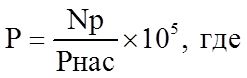 P - количество погибших в дорожно-транспортных происшествиях на 100 тыс. населения;Np - количество погибших в дорожно-транспортных происшествиях на отчетную дату;Pнас - данные Мособлстата о численности населения в муниципальном образовании Московской области на начало отчетного года;105 - постоянный коэффициентСтатистические данные Министерства внутренних дел Российской ФедерацииГодовая№ 
п/п№ подпрограммы № основного мероприятия № мероприятия Наименование результатаЕдиница измерения (по ОКЕИ)Порядок определения значений12345671.10204Обеспечено выполнения транспортной работы автомобильным транспортом в соответствии с заключенными государственными контрактами и договорами на выполнение работ по перевозке пассажиров%Определяется как отношение фактического объема транспортной работы к объему транспортной работы, установленному в государственном контракте на территории муниципального образования Московской области2.20201Объёмы ввода в эксплуатацию после строительства и реконструкции автомобильных дорог общего пользования местного значениякмОпределяется исходя из проектно-сметной документации по объектам дорожного хозяйства местного значения, входящим в план по вводу в эксплуатацию после строительства (реконструкции) на соответствующий год с привлечением субсидии из Дорожного фонда Московской области3.20202Объёмы ввода в эксплуатацию после строительства и реконструкции автомобильных дорог общего пользования местного значения кмОпределяется исходя из проектно-сметной документации по объектам дорожного хозяйства местного значения, входящим в план по вводу в эксплуатацию после строительства (реконструкции) на соответствующий год с привлечением субсидии из Дорожного фонда Московской области4.20401Площадь отремонтированных (капитально отремонтированных) автомобильных дорог общего пользования местного значениям2Определяется исходя из планов на соответствующий год по площади ремонта (капитального ремонта) автомобильных дорог общего пользования местного значения (с учетом съездов, примыканий, парковок, тротуаров, автобусных площадок, проходящих вдоль автомобильных дорог местного значения)5.2 0403Заключение государственной экспертизы проектнойдокументации в части проверки достоверности определения сметнойстоимости работ по объектам: «Капитальный ремонт автомобильной дороги«Московская область, г. Красногорск, пр. Строительный, ул. Жуковского», Авторский надзор по объекту: капитальный ремонт «автомобильной дороги от Волоколамского шоссе до мкр. Митино-О2», Оказание услуг по экспертизе качества выполненных работ и испытанию дорожно-строительных материалов после капитального ремонта и ремонта дорог общего пользования местного значениям2Определяется исходя из планов на соответствующий год по площади ремонта (капитального ремонта) автомобильных дорог общего пользования местного значения (с учетом съездов, примыканий, парковок, тротуаров, автобусных площадок, проходящих вдоль автомобильных дорог местного значения)6.20407Создание парковочного пространства на улично-дорожной сети  штОпределяется прямым счетом в виде количества машиномест, запланированных к созданию на улично-дорожной сети местного значения в текущем году 7.20408Обеспечение реализации мероприятий по содержанию и  ремонту дорог общего пользования местного значения,  содержанию и ремонту внутриквартальных дорог, обслуживание сетей ливневой канализации%Процент выполненных работ в соответствии с заключенными муниципальными  контрактами 8.20409Количество погибших в дорожно-транспортных происшествияхчел./100 тыс. населенияНосит комплексный характер и достижение запланированных значений возможно только в случае реализации всего комплекса мероприятий, направленных на обеспечение безопасности дорожного движения№ п/пМероприятие подпрограммыСроки исполнения мероприятияИсточники финансированияВсего (тыс. руб.)Объем финансирования по годам (тыс. руб.)Объем финансирования по годам (тыс. руб.)Объем финансирования по годам (тыс. руб.)Объем финансирования по годам (тыс. руб.)Объем финансирования по годам (тыс. руб.)Объем финансирования по годам (тыс. руб.)Объем финансирования по годам (тыс. руб.)Объем финансирования по годам (тыс. руб.)Объем финансирования по годам (тыс. руб.)Ответственный за выполнение мероприятия№ п/пМероприятие подпрограммыСроки исполнения мероприятияИсточники финансированияВсего (тыс. руб.)2023 год2023 год2023 год2023 год2023 год2024 год2025 год2026 год2027 годОтветственный за выполнение мероприятия123456666678910111Основное мероприятие 02Организация транспортного обслуживания населения2023-2027Итого:630 932,75000125 718,75000125 718,75000125 718,75000125 718,75000125 718,75000126 842,00000126 124,00000126 124,00000126 124,00000Х1Основное мероприятие 02Организация транспортного обслуживания населения2023-2027Средства бюджета Московской области145 116,0000028 912,0000028 912,0000028 912,0000028 912,0000028 912,0000029 177,0000029 009,0000029 009,0000029 009,00000Х1Основное мероприятие 02Организация транспортного обслуживания населения2023-2027Средства бюджетаг.о. Красногорск Московской области485 816,7500096 806,7500096 806,7500096 806,7500096 806,7500096 806,7500097 665,0000097 115,0000097 115,0000097 115,00000Х1.1Мероприятие 02.04Организация транспортного обслуживания населения по муниципальным маршрутам регулярных перевозок по регулируемым тарифам автомобильным транспортом в соответствии с муниципальными контрактами и договорами на выполнение работ по перевозке пассажиров2023-2027Итого:630 932,75000125 718,75000125 718,75000125 718,75000125 718,75000125 718,75000126 842,00000126 124,00000126 124,00000126 124,00000УТСиДД1.1Мероприятие 02.04Организация транспортного обслуживания населения по муниципальным маршрутам регулярных перевозок по регулируемым тарифам автомобильным транспортом в соответствии с муниципальными контрактами и договорами на выполнение работ по перевозке пассажиров2023-2027Средства бюджета Московской области145 116,0000028 912,0000028 912,0000028 912,0000028 912,0000028 912,0000029 177,0000029 009,0000029 009,0000029 009,00000УТСиДД1.1Мероприятие 02.04Организация транспортного обслуживания населения по муниципальным маршрутам регулярных перевозок по регулируемым тарифам автомобильным транспортом в соответствии с муниципальными контрактами и договорами на выполнение работ по перевозке пассажиров2023-2027Средства бюджетаг.о. Красногорск 
Московской области485 816,7500096 806,7500096 806,7500096 806,7500096 806,7500096 806,7500097 665,0000097 115,0000097 115,0000097 115,00000УТСиДД1.1Обеспечено выполнения транспортной работы автомобильным транспортом в соответствии с заключенными муниципальными контрактами и договорами на выполнение работ по перевозке пассажиров, %ХХВсегоИтого2023 годВ том числе по кварталам:В том числе по кварталам:В том числе по кварталам:В том числе по кварталам:2024 год2025 год2026 год2027 годХ1.1Обеспечено выполнения транспортной работы автомобильным транспортом в соответствии с заключенными муниципальными контрактами и договорами на выполнение работ по перевозке пассажиров, %ХХВсегоИтого2023 годIIIIIIIV75757575Х1.1Обеспечено выполнения транспортной работы автомобильным транспортом в соответствии с заключенными муниципальными контрактами и договорами на выполнение работ по перевозке пассажиров, %ХХХ757575757575757575ХИтого по подпрограмме 1Итого по подпрограмме 1Итого:630 932,75000125 718,75000125 718,75000125 718,75000125 718,75000125 718,75000126 842,00000126 124,00000126 124,00000126 124,00000ХИтого по подпрограмме 1Итого по подпрограмме 1Средства бюджета Московской области145 116,0000028 912,0000028 912,0000028 912,0000028 912,0000028 912,0000029 177,0000029 009,0000029 009,0000029 009,00000ХИтого по подпрограмме 1Итого по подпрограмме 1Средства бюджетаг.о. Красногорск 485 816,7500096 806,7500096 806,7500096 806,7500096 806,7500096 806,7500097 665,0000097 115,0000097 115,0000097 115,00000Х8. Перечень мероприятий подпрограммы 2 «Дороги Подмосковья»8. Перечень мероприятий подпрограммы 2 «Дороги Подмосковья»8. Перечень мероприятий подпрограммы 2 «Дороги Подмосковья»8. Перечень мероприятий подпрограммы 2 «Дороги Подмосковья»8. Перечень мероприятий подпрограммы 2 «Дороги Подмосковья»8. Перечень мероприятий подпрограммы 2 «Дороги Подмосковья»8. Перечень мероприятий подпрограммы 2 «Дороги Подмосковья»8. Перечень мероприятий подпрограммы 2 «Дороги Подмосковья»8. Перечень мероприятий подпрограммы 2 «Дороги Подмосковья»8. Перечень мероприятий подпрограммы 2 «Дороги Подмосковья»8. Перечень мероприятий подпрограммы 2 «Дороги Подмосковья»8. Перечень мероприятий подпрограммы 2 «Дороги Подмосковья»8. Перечень мероприятий подпрограммы 2 «Дороги Подмосковья»8. Перечень мероприятий подпрограммы 2 «Дороги Подмосковья»8. Перечень мероприятий подпрограммы 2 «Дороги Подмосковья»8. Перечень мероприятий подпрограммы 2 «Дороги Подмосковья»8. Перечень мероприятий подпрограммы 2 «Дороги Подмосковья»8. Перечень мероприятий подпрограммы 2 «Дороги Подмосковья»8. Перечень мероприятий подпрограммы 2 «Дороги Подмосковья»8. Перечень мероприятий подпрограммы 2 «Дороги Подмосковья»8. Перечень мероприятий подпрограммы 2 «Дороги Подмосковья»8. Перечень мероприятий подпрограммы 2 «Дороги Подмосковья»№ п/пМероприятие подпрограммыСроки исполнения мероприятияИсточники финансированияИсточники финансированияВсего (тыс. руб.)Объем финансирования по годам (тыс. руб.)Объем финансирования по годам (тыс. руб.)Объем финансирования по годам (тыс. руб.)Объем финансирования по годам (тыс. руб.)Объем финансирования по годам (тыс. руб.)Объем финансирования по годам (тыс. руб.)Объем финансирования по годам (тыс. руб.)Объем финансирования по годам (тыс. руб.)Объем финансирования по годам (тыс. руб.)Объем финансирования по годам (тыс. руб.)Объем финансирования по годам (тыс. руб.)Объем финансирования по годам (тыс. руб.)Объем финансирования по годам (тыс. руб.)Объем финансирования по годам (тыс. руб.)Ответственный за выполнение мероприятияОтветственный за выполнение мероприятия№ п/пМероприятие подпрограммыСроки исполнения мероприятияИсточники финансированияИсточники финансированияВсего (тыс. руб.)2023 год2023 год2023 год2023 год2023 год2023 год2023 год2023 год2024 год2024 год2025 год2026 год2026 год2027 годОтветственный за выполнение мероприятияОтветственный за выполнение мероприятия12344566666666778991011111Основное мероприятие 02 Строительство и реконструкция автомобильных дорог местногозначения2023-2027Итого:Итого:23 000, 0000023 000, 0000023 000, 0000023 000, 0000023 000, 0000023 000, 0000023 000, 0000023 000, 0000023 000, 000000,000000,000000,000000,000000,000000,00000УТСиДД МКУ «ЕСЗ»УТСиДД МКУ «ЕСЗ»1Основное мероприятие 02 Строительство и реконструкция автомобильных дорог местногозначения2023-2027Средства бюджета Московской областиСредства бюджета Московской области21 850, 0000021 850, 0000021 850, 0000021 850, 0000021 850, 0000021 850, 0000021 850, 0000021 850, 0000021 850, 000000,000000,000000,000000,000000,000000,00000МКУ «ЕСЗ»МКУ «ЕСЗ»1Основное мероприятие 02 Строительство и реконструкция автомобильных дорог местногозначения2023-2027Средства бюджета г.о. Красногорск Средства бюджета г.о. Красногорск 1 150, 000001 150, 000001 150, 000001 150, 000001 150, 000001 150, 000001 150, 000001 150, 000001 150, 000000,000000,000000,000000,000000,000000,00000МКУ «ЕСЗ»МКУ «ЕСЗ»1.1Мероприятие 02.01. Строительство (реконструкция) объектов дорожного хозяйства местного значения2023-2027Итого:Итого:23 000, 0000023 000, 0000023 000, 0000023 000, 0000023 000, 0000023 000, 0000023 000, 0000023 000, 0000023 000, 000000,000000,000000,000000,000000,000000,00000МКУ «ЕСЗ»МКУ «ЕСЗ»1.1Мероприятие 02.01. Строительство (реконструкция) объектов дорожного хозяйства местного значения2023-2027Средства бюджета Московской областиСредства бюджета Московской области21 850, 0000021 850, 0000021 850, 0000021 850, 0000021 850, 0000021 850, 0000021 850, 0000021 850, 0000021 850, 000000,000000,000000,000000,000000,000000,00000МКУ «ЕСЗ»МКУ «ЕСЗ»1.1Мероприятие 02.01. Строительство (реконструкция) объектов дорожного хозяйства местного значения2023-2027Средства бюджета г.о. Красногорск Средства бюджета г.о. Красногорск 1 150, 000001 150, 000001 150, 000001 150, 000001 150, 000001 150, 000001 150, 000001 150, 000001 150, 000000,000000,000000,000000,000000,000000,00000МКУ «ЕСЗ»МКУ «ЕСЗ»Объемы ввода в эксплуатацию после строительства и реконструкции автомобильных дорог общего пользования местного значения, кмХХХВсегоИтого 2023 годИтого 2023 годВ том числе по кварталам:В том числе по кварталам:В том числе по кварталам:В том числе по кварталам:В том числе по кварталам:В том числе по кварталам:2024 год2024 год2025 год2026 год2026 год2027 годХХОбъемы ввода в эксплуатацию после строительства и реконструкции автомобильных дорог общего пользования местного значения, кмХХХХ0,3370,337IIIIIIIIIIIIIVХХХХХХОбъемы ввода в эксплуатацию после строительства и реконструкции автомобильных дорог общего пользования местного значения, кмХХХХ0,3370,337ХХХХХ0,337ХХХХХХ1.2Мероприятие 02.02Финансирование работ по строительству (реконструкции) объектов дорожного хозяйства местного значения за счет средств местного бюджета2023-2027Итого:Итого:0,000000,000000,000000,000000,000000,000000,000000,000000,000000,000000,000000,000000,000000,000000,00000УТСиДДМКУ «ЕСЗ»УТСиДДМКУ «ЕСЗ»1.2Мероприятие 02.02Финансирование работ по строительству (реконструкции) объектов дорожного хозяйства местного значения за счет средств местного бюджета2023-2027Средства бюджета Московской областиСредства бюджета Московской области0,000000,000000,000000,000000,000000,000000,000000,000000,000000,000000,000000,000000,000000,000000,00000МКУ «ЕСЗ»МКУ «ЕСЗ»1.2Мероприятие 02.02Финансирование работ по строительству (реконструкции) объектов дорожного хозяйства местного значения за счет средств местного бюджета2023-2027Средства бюджета г.о. КрасногорскСредства бюджета г.о. Красногорск0,000000,000000,000000,000000,000000,000000,000000,000000,000000,000000,000000,000000,000000,000000,00000МКУ «ЕСЗ»МКУ «ЕСЗ»Объемы ввода в эксплуатацию после строительства и реконструкции автомобильных дорог общего пользования местного значения, кмХХХВсегоИтого 2023 годИтого 2023 годВ том числе по кварталам:В том числе по кварталам:В том числе по кварталам:В том числе по кварталам:В том числе по кварталам:В том числе по кварталам:2024 год2024 год2025 год2026 год2026 год2027 годХХОбъемы ввода в эксплуатацию после строительства и реконструкции автомобильных дорог общего пользования местного значения, кмХХХХХХIIIIIIIIIIIIIVХХХХХХХХОбъемы ввода в эксплуатацию после строительства и реконструкции автомобильных дорог общего пользования местного значения, кмХХХХХХХХХХХХХХХХХХХХ2Основное мероприятие 04 Ремонт, капитальный ремонт сети автомобильных дорог, мостов и путепроводов местного значения2023-2027Итого:Итого:4 154 142,147811 290 438,147811 290 438,147811 290 438,147811 290 438,147811 290 438,147811 290 438,147811 290 438,147811 290 438,14781797 018,00000797 018,00000824 466,00000621 110,00000621 110,00000621 110,00000УТСиДДМКУ «ЕСЗ»МБУ «КГС»УТСиДДМКУ «ЕСЗ»МБУ «КГС»2Основное мероприятие 04 Ремонт, капитальный ремонт сети автомобильных дорог, мостов и путепроводов местного значения2023-2027Средства бюджета Московской областиСредства бюджета Московской области946 642,00000308 538,00000308 538,00000308 538,00000308 538,00000308 538,00000308 538,00000308 538,00000308 538,00000215 077,00000215 077,00000141 009,00000141 009,00000141 009,00000141 009,00000УТСиДДМКУ «ЕСЗ»МБУ «КГС»УТСиДДМКУ «ЕСЗ»МБУ «КГС»2Основное мероприятие 04 Ремонт, капитальный ремонт сети автомобильных дорог, мостов и путепроводов местного значения2023-2027Средства бюджета г.о. Красногорск Средства бюджета г.о. Красногорск 3 207 500,14781981 900,14781981 900,14781981 900,14781981 900,14781981 900,14781981 900,14781981 900,14781981 900,14781581 941,00000581 941,00000683 457,00000480 101,00000480 101,00000480 101,00000УТСиДДМКУ «ЕСЗ»МБУ «КГС»УТСиДДМКУ «ЕСЗ»МБУ «КГС»2.1Мероприятие 04.01Капитальный ремонт и ремонт автомобильных дорог общего пользования местного значения2023-2027Итого:Итого:1 531 784,00000499 253,00000499 253,00000499 253,00000499 253,00000499 253,00000499 253,00000499 253,00000499 253,00000348 021,00000348 021,00000228 170,00000228 170,00000228 170,00000228 170,00000УТСиДДМКУ «ЕСЗ»УТСиДДМКУ «ЕСЗ»2.1Мероприятие 04.01Капитальный ремонт и ремонт автомобильных дорог общего пользования местного значения2023-2027Средства бюджета Московской областиСредства бюджета Московской области946 642,00000308 538,00000308 538,00000308 538,00000308 538,00000308 538,00000308 538,00000308 538,00000308 538,00000215 077,00000215 077,00000141009,00000141009,00000141009,00000141009,00000УТСиДДМКУ «ЕСЗ»УТСиДДМКУ «ЕСЗ»2.1Мероприятие 04.01Капитальный ремонт и ремонт автомобильных дорог общего пользования местного значения2023-2027Средства бюджетаг.о. КрасногорскСредства бюджетаг.о. Красногорск585 142,00000190 715,00000190 715,00000190 715,00000190 715,00000190 715,00000190 715,00000190 715,00000190 715,00000132 944,00000132 944,0000087 161,0000087 161,0000087 161,0000087 161,00000УТСиДДМКУ «ЕСЗ»УТСиДДМКУ «ЕСЗ»Площадь отремонтированных (капитально отремонтированных) автомобильных дорог общего пользования местного значения, м2.ХХХВсегоИтого 2023 годИтого 2023 годВ том числе по кварталам:В том числе по кварталам:В том числе по кварталам:В том числе по кварталам:В том числе по кварталам:В том числе по кварталам:2024 год2024 год2025 год2026 год2026 год2027 годХХПлощадь отремонтированных (капитально отремонтированных) автомобильных дорог общего пользования местного значения, м2.ХХХХ162125,80162125,80IIIIIIIIIVIVХХХХХХХХПлощадь отремонтированных (капитально отремонтированных) автомобильных дорог общего пользования местного значения, м2.ХХХХ162125,80162125,80ХХХХ162125,80162125,80ХХХХХХХХ2.2Мероприятие 04.03 «Финансирование работ по капитальному ремонту и ремонту автомобильных дорог общего пользования местного значения за счет средств местного бюджета»2023-2027Итого:Итого:7 186,348417 186,348417 186,348417 186,348417 186,348417 186,348417 186,348417 186,348417 186,348410,000000,000000,000000,000000,000000,00000МКУ «ЕСЗ»МКУ «ЕСЗ»2.2Мероприятие 04.03 «Финансирование работ по капитальному ремонту и ремонту автомобильных дорог общего пользования местного значения за счет средств местного бюджета»2023-2027Средства бюджетаг.о. КрасногорскСредства бюджетаг.о. Красногорск7 060,710337 060,710337 060,710337 060,710337 060,710337 060,710337 060,710337 060,710337 060,710330,000000,000000,000000,000000,000000,00000МКУ «ЕСЗ»МКУ «ЕСЗ»2.2Мероприятие 04.03 «Финансирование работ по капитальному ремонту и ремонту автомобильных дорог общего пользования местного значения за счет средств местного бюджета»2023-2027Средства бюджетаг.о. КрасногорскСредства бюджетаг.о. Красногорск125,63808125,63808125,63808125,63808125,63808125,63808125,63808125,63808125,638080,000000,000000,000000,000000,000000,00000УТСиДДУТСиДДЗаключение государственной экспертизы проектнойдокументации в части проверки достоверности определения сметнойстоимости работ по объектам: «Капитальный ремонт автомобильной дороги«Московская область, г. Красногорск, пр. Строительный», «автомобильной дороги от Волоколамского шоссе до мкр. Митино-О2», Авторский надзор по объекту: капитальный ремонт «автомобильной дороги от Волоколамского шоссе до мкр. Митино-О2», Оказание услуг по экспертизе качества выполненных работ и испытанию дорожно-строительных материалов после капитального ремонта и ремонта дорог общего пользования местного значения, шт.ХХХВсегоИтого 2023 годИтого 2023 годВ том числе по кварталам:В том числе по кварталам:В том числе по кварталам:В том числе по кварталам:В том числе по кварталам:В том числе по кварталам:2024 год2024 год2025 год2026 год2026 год2027 годХХЗаключение государственной экспертизы проектнойдокументации в части проверки достоверности определения сметнойстоимости работ по объектам: «Капитальный ремонт автомобильной дороги«Московская область, г. Красногорск, пр. Строительный», «автомобильной дороги от Волоколамского шоссе до мкр. Митино-О2», Авторский надзор по объекту: капитальный ремонт «автомобильной дороги от Волоколамского шоссе до мкр. Митино-О2», Оказание услуг по экспертизе качества выполненных работ и испытанию дорожно-строительных материалов после капитального ремонта и ремонта дорог общего пользования местного значения, шт.ХХХХ44IIIIIIIIIIIIIVХХХХХХХХЗаключение государственной экспертизы проектнойдокументации в части проверки достоверности определения сметнойстоимости работ по объектам: «Капитальный ремонт автомобильной дороги«Московская область, г. Красногорск, пр. Строительный», «автомобильной дороги от Волоколамского шоссе до мкр. Митино-О2», Авторский надзор по объекту: капитальный ремонт «автомобильной дороги от Волоколамского шоссе до мкр. Митино-О2», Оказание услуг по экспертизе качества выполненных работ и испытанию дорожно-строительных материалов после капитального ремонта и ремонта дорог общего пользования местного значения, шт.ХХХХ44Х2ХХХ2ХХХХХХХХ2.3Мероприятие 04.07Создание и функционирования парковок (парковочных мест)2023-2027Итого:Итого:6 296,900006 296,900006 296,900006 296,900006 296,900006 296,900006 296,900006 296,900006 296,900000,000000,000000,000000,000000,000000,00000МКУ «ЕСЗ»МКУ «ЕСЗ»2.3Мероприятие 04.07Создание и функционирования парковок (парковочных мест)2023-2027Средства бюджетаг.о. Красногорск Средства бюджетаг.о. Красногорск 6 296,900006 296,900006 296,900006 296,900006 296,900006 296,900006 296,900006 296,900006 296,900000,000000,000000,000000,000000,000000,00000МКУ «ЕСЗ»МКУ «ЕСЗ»2.3Создание парковочного пространства на улично-дорожной сети, шт.ХХХВсего Итого 2023 год  Итого 2023 год В том числе по кварталам:В том числе по кварталам:В том числе по кварталам:В том числе по кварталам:В том числе по кварталам:В том числе по кварталам:2024 год2024 год2025 год2026 год2026 год2027 годХХ2.3Создание парковочного пространства на улично-дорожной сети, шт.ХХХХ5353IIIIIIIIIIIIIVХХХХХХХХ2.3Создание парковочного пространства на улично-дорожной сети, шт.ХХХХ5353ХХХХХ53ХХХХХХХХ2.4Мероприятие 04.08Дорожная деятельность в отношении автомобильных дорог местного значения в границах городского округа2023-2027Итого:Итого:2 576 216,23540753 043,23540753 043,23540753 043,23540753 043,23540753 043,23540753 043,23540753 043,23540753 043,23540446 997,00000446 997,00000594 296,00000390 940,00000390 940,00000390 940,00000ХХ2.4Мероприятие 04.08Дорожная деятельность в отношении автомобильных дорог местного значения в границах городского округа2023-2027Средства бюджетаг.о. Красногорск Средства бюджетаг.о. Красногорск 2 167 939,73347653 839,73347653 839,73347653 839,73347653 839,73347653 839,73347653 839,73347653 839,73347653 839,73347354 615,00000354 615,00000486 495,00000336 495,00000336 495,00000336 495,00000МКУ «ЕСЗ»МКУ «ЕСЗ»2.4Мероприятие 04.08Дорожная деятельность в отношении автомобильных дорог местного значения в границах городского округа2023-2027Средства бюджетаг.о. КрасногорскСредства бюджетаг.о. Красногорск132 642,5451399 102,5451399 102,5451399 102,5451399 102,5451399 102,5451399 102,5451399 102,5451399 102,545138 385,000008 385,000008 385,000008 385,000008 385,000008 385,00000МБУ «КГС»МБУ «КГС»2.4Мероприятие 04.08Дорожная деятельность в отношении автомобильных дорог местного значения в границах городского округа2023-2027Средства бюджетаг.о. КрасногорскСредства бюджетаг.о. Красногорск275 633,95680100,95680100,95680100,95680100,95680100,95680100,95680100,95680100,9568083 997,0000083 997,0000099 416,0000046 060,0000046 060,0000046 060,00000УТСиДДУТСиДДВ том числе по видам работ(услуг):В том числе по видам работ(услуг):В том числе по видам работ(услуг):В том числе по видам работ(услуг):В том числе по видам работ(услуг):В том числе по видам работ(услуг):В том числе по видам работ(услуг):В том числе по видам работ(услуг):В том числе по видам работ(услуг):В том числе по видам работ(услуг):В том числе по видам работ(услуг):В том числе по видам работ(услуг):В том числе по видам работ(услуг):В том числе по видам работ(услуг):В том числе по видам работ(услуг):В том числе по видам работ(услуг):В том числе по видам работ(услуг):В том числе по видам работ(услуг):В том числе по видам работ(услуг):В том числе по видам работ(услуг):В том числе по видам работ(услуг):В том числе по видам работ(услуг):2.4.1Содержание автомобильных дорог, в том числе: 2023-2027Итого:Итого: 1 844 133,  13059306 960,13059306 960,13059306 960,13059306 960,13059306 960,13059306 960,13059306 960,13059306 960,13059412 997,00000412 997,00000410 296,00000356 940,00000356 940,00000356 940,00000ХХ2.4.1Содержание автомобильных дорог, в том числе: 2023-2027Средства бюджетаг.о. КрасногорскСредства бюджетаг.о. Красногорск1 526 574, 54254298 474,54254298 474,54254298 474,54254298 474,54254298 474,54254298 474,54254298 474,54254298 474,54254320 615,00000320 615,00000302 495,00000302 495,00000302 495,00000302 495,00000МКУ «ЕСЗ»МКУ «ЕСЗ»2.4.1Содержание автомобильных дорог, в том числе: 2023-2027Средства бюджетаг.о. КрасногорскСредства бюджетаг.о. Красногорск275 633,95680100,95680100,95680100,95680100,95680100,95680100,95680100,95680100,9568083 997,0000083 997,0000099 416,0000046 060,0000046 060,0000046 060,00000УТСиДДУТСиДД2.4.1Содержание автомобильных дорог, в том числе: 2023-2027Средства бюджетаг.о. КрасногорскСредства бюджетаг.о. Красногорск41 924,631258 384,631258 384,631258 384,631258 384,631258 384,631258 384,631258 384,631258 384,631258 385,000008 385,000008 385,000008 385,000008 385,000008 385,00000МБУ «КГС»МБУ «КГС»2.4.2Содержание внутриквартальных дорог, в том числе:2023-2027Итого:Итого:390 575, 06161390 575,06161390 575,06161390 575,06161390 575,06161390 575,06161390 575,06161390 575,06161390 575,061610,000000,000000,000000,000000,000000,00000ХХ2.4.2Содержание внутриквартальных дорог, в том числе:2023-2027Средства бюджетаг.о. КрасногорскСредства бюджетаг.о. Красногорск299 857,14773299 857,14773299 857,14773299 857,14773299 857,14773299 857,14773299 857,14773299 857,14773299 857,147730,000000,000000,000000,000000,000000,00000МКУ «ЕСЗ»МКУ «ЕСЗ»2.4.2Содержание внутриквартальных дорог, в том числе:2023-2027Средства бюджетаг.о. КрасногорскСредства бюджетаг.о. Красногорск90 717,9138890 717,9138890 717,9138890 717,9138890 717,9138890 717,9138890 717,9138890 717,9138890 717,913880,000000,000000,000000,000000,000000,00000МБУ «КГС»МБУ «КГС»2.4.3Ремонт автомобильных  дорог общего пользования2023-2027Средства бюджетаг.о. КрасногорскСредства бюджетаг.о. Красногорск168 483,0432018 483,0432018 483,0432018 483,0432018 483,0432018 483,0432018 483,0432018 483,0432018 483,043200,000000,00000150 000,000000,000000,000000,00000МКУ «ЕСЗ»МКУ «ЕСЗ»2.4.4Ремонт внутриквартальных дорог2023-2027Средства бюджетаг.о. КрасногорскСредства бюджетаг.о. Красногорск3 025,000003 025,000003 025,000003 025,000003 025,000003 025,000003 025,000003 025,000003 025,000000,000000,000000,000000,000000,000000,00000МКУ «ЕСЗ»МКУ «ЕСЗ»2.4.5Обслуживание сетей ливневой канализации и очистных сооружений2023-2027Средства бюджетаг.о. КрасногорскСредства бюджетаг.о. Красногорск170 000,0000034 000,0000034 000,0000034 000,0000034 000,0000034 000,0000034 000,0000034 000,0000034 000,0000034 000,0000034 000,0000034 000,0000034 000,0000034 000,0000034 000,00000МКУ «ЕСЗ»МКУ «ЕСЗ»Обеспечение реализации мероприятий по содержанию и  ремонту дорог общего пользования местного значения,  содержанию и ремонту внутриквартальных дорог, обслуживание сетей ливневой канализации, %ХХХВсегоИтого 2023 годИтого 2023 годВ том числе по кварталам:В том числе по кварталам:В том числе по кварталам:В том числе по кварталам:В том числе по кварталам:В том числе по кварталам:2024 год2024 год2025 год2026 год2026 год2027 годХХОбеспечение реализации мероприятий по содержанию и  ремонту дорог общего пользования местного значения,  содержанию и ремонту внутриквартальных дорог, обслуживание сетей ливневой канализации, %ХХХХ100100IIIIIIIIIVIV100100100100100100ХХОбеспечение реализации мероприятий по содержанию и  ремонту дорог общего пользования местного значения,  содержанию и ремонту внутриквартальных дорог, обслуживание сетей ливневой канализации, %ХХХХ100100ХХХХ100100100100100100100100ХХ2.5Мероприятие04.09Мероприятия по обеспечению безопасности дорожного движения2023-2027Итого:Итого:32 658,6640024 658,6640024 658,6640024 658,6640024 658,6640024 658,6640024 658,6640024 658,6640024 658,664002 000,000002 000,000002 000,000002 000,000002 000,000002 000,00000МКУ «ЕСЗ»УТСиДДМКУ «ЕСЗ»УТСиДД2.5Мероприятие04.09Мероприятия по обеспечению безопасности дорожного движения2023-2027Средства бюджета Московской областиСредства бюджета Московской области0,000000,000000,000000,000000,000000,000000,000000,000000,000000,000000,000000,000000,000000,000000,00000МКУ «ЕСЗ»МКУ «ЕСЗ»2.5Мероприятие04.09Мероприятия по обеспечению безопасности дорожного движения2023-2027Средства бюджетаг.о. Красногорск Средства бюджетаг.о. Красногорск 32 658,6640024 658,6640024 658,6640024 658,6640024 658,6640024 658,6640024 658,6640024 658,6640024 658,664002 000,000002 000,000002 000,000002 000,000002 000,000002 000,00000МКУ «ЕСЗ»МКУ «ЕСЗ»2.5Мероприятие04.09Мероприятия по обеспечению безопасности дорожного движения2023-2027Средства бюджетаг.о. КрасногорскСредства бюджетаг.о. Красногорск0,000000,000000,000000,000000,000000,000000,000000,000000,000000,000000,000000,000000,000000,000000,00000УТСиДДУТСиДДВ том числе по видам работ(услуг):В том числе по видам работ(услуг):В том числе по видам работ(услуг):В том числе по видам работ(услуг):В том числе по видам работ(услуг):В том числе по видам работ(услуг):В том числе по видам работ(услуг):В том числе по видам работ(услуг):В том числе по видам работ(услуг):В том числе по видам работ(услуг):В том числе по видам работ(услуг):В том числе по видам работ(услуг):В том числе по видам работ(услуг):В том числе по видам работ(услуг):В том числе по видам работ(услуг):В том числе по видам работ(услуг):В том числе по видам работ(услуг):В том числе по видам работ(услуг):В том числе по видам работ(услуг):В том числе по видам работ(услуг):В том числе по видам работ(услуг):В том числе по видам работ(услуг):2.5.1Разработка проектов организации дорожного движенияИтого:2 568,664002 568,664002 568,664002 568,664002 568,664002 568,664002 568,664002 568,664002 568,664000,000000,000000,000000,000000,000000,00000УТСиДД МКУ «ЕСЗ»УТСиДД МКУ «ЕСЗ»2.5.1Разработка проектов организации дорожного движенияСредства бюджетаг.о. Красногорск0,000000,000000,000000,000000,000000,000000,000000,000000,000000,000000,000000,000000,000000,000000,00000УТСиДДУТСиДД2.5.1Разработка проектов организации дорожного движенияСредства бюджетаг.о. Красногорск2 568,664002 568,664002 568,664002 568,664002 568,664002 568,664002 568,664002 568,664002 568,664000,000000,000000,000000,000000,000000,00000МКУ «ЕСЗ»МКУ «ЕСЗ»2.5.2Остальные  мероприятия по обеспечению организации дорожного движенияИтого:Итого:30 090,0000022 090,0000022 090,0000022 090,0000022 090,0000022 090,0000022 090,0000022 090,0000022 090,000002 000,000002 000,000002 000,000002 000,000002 000,000002 000,00000МКУ «ЕСЗ» УТСиДДМКУ «ЕСЗ» УТСиДД2.5.2Остальные  мероприятия по обеспечению организации дорожного движенияСредства бюджетаг.о. КрасногорскСредства бюджетаг.о. Красногорск30 090,0000022 090,0000022 090,0000022 090,0000022 090,0000022 090,0000022 090,0000022 090,0000022 090,000002 000,000002 000,000002 000,000002 000,000002 000,000002 000,00000МКУ «ЕСЗ»МКУ «ЕСЗ»2.5.2Остальные  мероприятия по обеспечению организации дорожного движенияСредства бюджетаг.о. КрасногорскСредства бюджетаг.о. Красногорск0,000000,000000,000000,000000,000000,000000,000000,000000,000000,000000,000000,000000,000000,000000,00000УТСиДДУТСиДДКоличество погибших в дорожно-транспортных происшествиях, чел./100 тыс. населения ХХХВсегоИтого 2023 годИтого 2023 годВ том числе по кварталам:В том числе по кварталам:В том числе по кварталам:В том числе по кварталам:В том числе по кварталам:В том числе по кварталам:2024 год2024 год2025 год2026 год2026 год2027 годХХКоличество погибших в дорожно-транспортных происшествиях, чел./100 тыс. населения ХХХХ22IIIIIIIIIVIV222222Количество погибших в дорожно-транспортных происшествиях, чел./100 тыс. населения ХХХХ22Х11Х11222222Итого по подпрограмме 2Итого по подпрограмме 2Итого:Итого:4 177 142,147814 177 142,147811 313 438,147811 313 438,147811 313 438,147811 313 438,147811 313 438,147811 313 438,147811 313 438,147811 313 438,14781797 018,00000824 466,00000824 466,00000621 110,00000621 110,00000621 110,00000ХИтого по подпрограмме 2Итого по подпрограмме 2Средства бюджета Московской областиСредства бюджета Московской области968 492,00000968 492,00000330 388,00000330 388,00000330 388,00000330 388,00000330 388,00000330 388,00000330 388,00000330 388,00000215 077,00000141 009,00000141 009,00000141 009,00000141 009,00000141 009,00000ХИтого по подпрограмме 2Итого по подпрограмме 2Средства бюджетаг.о. Красногорск Средства бюджетаг.о. Красногорск 3 208 650,147813 208 650,14781983 050,14781983 050,14781983 050,14781983 050,14781983 050,14781983 050,14781983 050,14781983 050,14781581 941,00000683 457,00000683 457,00000480 101,00000480 101,00000480 101,00000Х№№ п/пНаименование объекта (адрес объекта)Виды работ (капитальный ремонт /ремонт, вид/тип объекта)Объем выполняемых работПериод проведения работПрофинансировано на 01.01.2023 (тыс. руб.)Источники финансированияФинансирование (тыс. руб.)Финансирование (тыс. руб.)Финансирование (тыс. руб.)Финансирование (тыс. руб.)Финансирование (тыс. руб.)Финансирование (тыс. руб.)Остаток сметной стоимости до ввода в эксплуатацию, тыс. руб.№№ п/пНаименование объекта (адрес объекта)Виды работ (капитальный ремонт /ремонт, вид/тип объекта)Объем выполняемых работПериод проведения работПрофинансировано на 01.01.2023 (тыс. руб.)Источники финансированияВсего202320242025202620271               2       3    4      56        7        8       910111213141.1Объект 2.1.1Строительство участка автомобильной дороги по адресу: Московская область, городской округ Красногорск дорога на СНТ "Урожай" до а/д Аникеевка-Нахабино (до пересечения с а/д от с. Николо-Урюпино до п. Нахабино)Строительство (реконструкция)  337м2022-202322 768,65Итого23 000,0023 000,000,000000,000000,000000,000001.1Объект 2.1.1Строительство участка автомобильной дороги по адресу: Московская область, городской округ Красногорск дорога на СНТ "Урожай" до а/д Аникеевка-Нахабино (до пересечения с а/д от с. Николо-Урюпино до п. Нахабино)Строительство (реконструкция)  337м2022-202322 768,65Средства бюджета Московской области21 850,0021 850,000,000000,000000,000000,000001.1Объект 2.1.1Строительство участка автомобильной дороги по адресу: Московская область, городской округ Красногорск дорога на СНТ "Урожай" до а/д Аникеевка-Нахабино (до пересечения с а/д от с. Николо-Урюпино до п. Нахабино)Строительство (реконструкция)  337м2022-202322 768,65Средства бюджета городского округа Красногорск1 150,001 150,000,000000,000000,000000,00000Всего по мероприятию:Всего по мероприятию:Всего по мероприятию:Всего по мероприятию:Всего по мероприятию:Итого23000,0023000,000,000000,000000,000000,00000Средства бюджета Московской области21850,0021850,000,000000,000000,000000,00000Средства бюджета городского округа Красногорск1 150,001 150,000,000000,000000,000000,00000№№ п/пНаименование объекта (адрес объекта)Виды работ (капитальный ремонт /ремонт, вид/тип объекта)Объем выполняемых работПериод проведения работПрофинансировано на 01.01.2023 (тыс. руб.)Источники финансированияФинансирование (тыс. руб.)Финансирование (тыс. руб.)Финансирование (тыс. руб.)Финансирование (тыс. руб.)Финансирование (тыс. руб.)Финансирование (тыс. руб.)Остаток сметной стоимости до ввода в эксплуатацию, тыс. руб.№№ п/пНаименование объекта (адрес объекта)Виды работ (капитальный ремонт /ремонт, вид/тип объекта)Объем выполняемых работПериод проведения работПрофинансировано на 01.01.2023 (тыс. руб.)Источники финансированияВсего202320242025202620271               2       3    4      56        7        8       910111213141.1Объект 2.1.1Строительство участка автомобильной дороги  по адресу: Московская область, городской округ Красногорск дорога на СНТ "Урожай" до а/д Аникеевка-Нахабино (до пересечения с а/д от с. Николо-Урюпино до п. Нахабино)Строительство (реконструкция)  337м2022-202322 768,65000Итого0,000000,000000,000000,000000,000000,000001.1Объект 2.1.1Строительство участка автомобильной дороги  по адресу: Московская область, городской округ Красногорск дорога на СНТ "Урожай" до а/д Аникеевка-Нахабино (до пересечения с а/д от с. Николо-Урюпино до п. Нахабино)Строительство (реконструкция)  337м2022-202322 768,65000Средства бюджета Московской области0,000000,000000,000000,000000,000000,000001.1Объект 2.1.1Строительство участка автомобильной дороги  по адресу: Московская область, городской округ Красногорск дорога на СНТ "Урожай" до а/д Аникеевка-Нахабино (до пересечения с а/д от с. Николо-Урюпино до п. Нахабино)Строительство (реконструкция)  337м2022-202322 768,65000Средства бюджета городского округа Красногорск0,000000,000000,000000,000000,000000,00000Всего по мероприятию:Всего по мероприятию:Всего по мероприятию:Всего по мероприятию:Всего по мероприятию:Итого0,000000,000000,000000,000000,000000,00000Средства бюджета Московской области0,000000,000000,000000,000000,000000,00000Средства бюджета городского округа Красногорск0,000000,000000,000000,000000,000000,00000№№ п/пНаименование объекта (адрес объекта)Виды работ (капитальный ремонт /ремонт, вид/тип объекта)Объем выполняемых работ (м2)Период проведения работПериод проведения работИсточники финансированияФинансирование (тыс. руб.)Финансирование (тыс. руб.)Финансирование (тыс. руб.)Финансирование (тыс. руб.)Финансирование (тыс. руб.)Финансирование (тыс. руб.)Финансирование (тыс. руб.)Финансирование (тыс. руб.)Остаток сметной стоимости до ввода в эксплуатацию, тыс. руб.№№ п/пНаименование объекта (адрес объекта)Виды работ (капитальный ремонт /ремонт, вид/тип объекта)Объем выполняемых работ (м2)Период проведения работПериод проведения работИсточники финансированияВсего2023202420242025202620272027Остаток сметной стоимости до ввода в эксплуатацию, тыс. руб.1234556789910111212131Объект 4.1.1Московская область, г.Красногорск, ул. Крайняяремонт232220232023Итого3 581,955973 581,955970,000000,000000,000000,000000,000000,000001Объект 4.1.1Московская область, г.Красногорск, ул. Крайняяремонт232220232023Средства бюджета Московской области2 213,646252 213,646250,000000,000000,000000,000000,000000,000001Объект 4.1.1Московская область, г.Красногорск, ул. Крайняяремонт232220232023Средства бюджета городского округа Красногорск1 368,309721 368,309720,000000,000000,000000,000000,000000,000002Объект 4.1.2 Московская область,Красногорский р-н, дер. Грибаново, ул. Речнаяремонт245720232023Итого3 606,743333 606,743330,000000,000000,000000,000000,000000,000002Объект 4.1.2 Московская область,Красногорский р-н, дер. Грибаново, ул. Речнаяремонт245720232023Средства бюджета Московской области2 228,964822 228,964820,000000,000000,000000,000000,000000,000002Объект 4.1.2 Московская область,Красногорский р-н, дер. Грибаново, ул. Речнаяремонт245720232023Средства бюджета городского округа Красногорск1 377,778511 377,778510,000000,000000,000000,000000,000000,000003Объект 4.1.3 Московская область,городской округ Красногорск, г.Красногорск, ул. Игоря Мерлушкина д.12, д.10, д.8, д.6 стр.1, д.6, д.4, д.3 стр.1, д.3, д.2 стр.1,д.2, д.1 и бульвар Космонавтов д.1, д.2, д.3, д.4, д.4а, д.4 стр.1, д.5 д.6, д.7, д.7 стр.1,д.8, д.8а,д.9,д.11, д.11 стр.1,д.13,д.15,д.17 (проезды).ремонт210020232023Итого3 907,552883 907,552880,000000,000000,000000,000000,000000,000003Объект 4.1.3 Московская область,городской округ Красногорск, г.Красногорск, ул. Игоря Мерлушкина д.12, д.10, д.8, д.6 стр.1, д.6, д.4, д.3 стр.1, д.3, д.2 стр.1,д.2, д.1 и бульвар Космонавтов д.1, д.2, д.3, д.4, д.4а, д.4 стр.1, д.5 д.6, д.7, д.7 стр.1,д.8, д.8а,д.9,д.11, д.11 стр.1,д.13,д.15,д.17 (проезды).ремонт210020232023Средства бюджета Московской области2 414,864912 414,864910,000000,000000,000000,000000,000000,000003Объект 4.1.3 Московская область,городской округ Красногорск, г.Красногорск, ул. Игоря Мерлушкина д.12, д.10, д.8, д.6 стр.1, д.6, д.4, д.3 стр.1, д.3, д.2 стр.1,д.2, д.1 и бульвар Космонавтов д.1, д.2, д.3, д.4, д.4а, д.4 стр.1, д.5 д.6, д.7, д.7 стр.1,д.8, д.8а,д.9,д.11, д.11 стр.1,д.13,д.15,д.17 (проезды).ремонт210020232023Средства бюджета городского округа Красногорск1 492,687971 492,687970,000000,000000,000000,000000,000000,000004Объект 4.1.4Московская область,Красногорский р-н, п. Нахабино по  ул. 2я Волоколамскаяремонт92020232023Итого1 380,010611 380,010610,000000,000000,000000,000000,000000,000004Объект 4.1.4Московская область,Красногорский р-н, п. Нахабино по  ул. 2я Волоколамскаяремонт92020232023Средства бюджета Московской области852,84558852,845580,000000,000000,000000,000000,000000,000004Объект 4.1.4Московская область,Красногорский р-н, п. Нахабино по  ул. 2я Волоколамскаяремонт92020232023Средства бюджета городского округа Красногорск527,16503527,165030,000000,000000,000000,000000,000000,000005Объект 4.1.5Московская обл.,Красногорский р-н,  р.п. Нахабино, ул. Молодежнаяремонт450220232023Итого10 007,8787810 007,878780,000000,000000,000000,000000,000000,000005Объект 4.1.5Московская обл.,Красногорский р-н,  р.п. Нахабино, ул. Молодежнаяремонт450220232023Средства бюджета Московской области6 184,861996 184,861990,000000,000000,000000,000000,000000,000005Объект 4.1.5Московская обл.,Красногорский р-н,  р.п. Нахабино, ул. Молодежнаяремонт450220232023Средства бюджета городского округа Красногорск3 823,016793 823,016790,000000,000000,000000,000000,000000,000006Объект 4.1.6Московская область, г.Красногорск, бульвар Москворецкий, от Ильинского шоссе до ГСКремонт60020232023Итого1 115,450151 115,450150,000000,000000,000000,000000,000000,000006Объект 4.1.6Московская область, г.Красногорск, бульвар Москворецкий, от Ильинского шоссе до ГСКремонт60020232023Средства бюджета Московской области689,34740689,347400,000000,000000,000000,000000,000000,000006Объект 4.1.6Московская область, г.Красногорск, бульвар Москворецкий, от Ильинского шоссе до ГСКремонт60020232023Средства бюджета городского округа Красногорск426,10275426,102750,000000,000000,000000,000000,000000,000007Объект 4.1.7Московская область, Красногорский район, п.Нахабино, ул.Совхозная, д.Козино с тротуаромремонт309820232023Итого4 383,014554 383,014550,000000,000000,000000,000000,000000,000007Объект 4.1.7Московская область, Красногорский район, п.Нахабино, ул.Совхозная, д.Козино с тротуаромремонт309820232023Средства бюджета Московской области2 708,699882 708,699880,000000,000000,000000,000000,000000,000007Объект 4.1.7Московская область, Красногорский район, п.Нахабино, ул.Совхозная, д.Козино с тротуаромремонт309820232023Средства бюджета городского округа Красногорск1 674,314671 674,314670,000000,000000,000000,000000,000000,000008 Объект 4.1.8Московская область, Красногорский р-н, с. Петрово-Дальнее, ул. Школьная , д. 18 Аремонт128020232023Итого1 801,570941 801,570940,000000,000000,000000,000000,000000,000008 Объект 4.1.8Московская область, Красногорский р-н, с. Петрово-Дальнее, ул. Школьная , д. 18 Аремонт128020232023Средства бюджета Московской области1 113,369561 113,369560,000000,000000,000000,000000,000000,000008 Объект 4.1.8Московская область, Красногорский р-н, с. Петрово-Дальнее, ул. Школьная , д. 18 Аремонт128020232023Средства бюджета городского округа Красногорск688,20138688,201380,000000,000000,000000,000000,000000,000009Объект 4.1.9Московская область, Красногорский р-н, с.Николо-Урюпино, (с ул. Сокольники к школе)ремонт489,8020232023Итого706,54872706,548720,000000,000000,000000,000000,000000,000009Объект 4.1.9Московская область, Красногорский р-н, с.Николо-Урюпино, (с ул. Сокольники к школе)ремонт489,8020232023Средства бюджета Московской области436,64661436,646610,000000,000000,000000,000000,000000,000009Объект 4.1.9Московская область, Красногорский р-н, с.Николо-Урюпино, (с ул. Сокольники к школе)ремонт489,8020232023Средства бюджета городского округа Красногорск269,90211269,902110,000000,000000,000000,000000,000000,0000010Объект 4.1.10Московская область,Красногорский р-н, пос. Архангельское, от Ильинского шоссе до культурного центраремонт1476920232023Итого23 539,1259823 539,125980,000000,000000,000000,000000,000000,0000010Объект 4.1.10Московская область,Красногорский р-н, пос. Архангельское, от Ильинского шоссе до культурного центраремонт1476920232023Средства бюджета Московской области14 547,1631714 547,163170,000000,000000,000000,000000,000000,0000010Объект 4.1.10Московская область,Красногорский р-н, пос. Архангельское, от Ильинского шоссе до культурного центраремонт1476920232023Средства бюджета городского округа Красногорск8 991,962818 991,962810,000000,000000,000000,000000,000000,0000011Объект 4.1.11Московская область, г. Красногорск, проезд к гидроузлу №5ремонт416120232023Итого6 194,395216 194,395210,000000,000000,000000,000000,000000,0000011Объект 4.1.11Московская область, г. Красногорск, проезд к гидроузлу №5ремонт416120232023Средства бюджета Московской области3 828,131853 828,131850,000000,000000,000000,000000,000000,0000011Объект 4.1.11Московская область, г. Красногорск, проезд к гидроузлу №5ремонт416120232023Средства бюджета городского округа Красногорск2 366,263362 366,263360,000000,000000,000000,000000,000000,0000012Объект 4.1.12Московская область, г. Красногорск, проезд от д.17 по ул. Пионерская до д.18 по ул. Школьнаяремонт132520232023Итого2 945,248282 945,248280,000000,000000,000000,000000,000000,0000012Объект 4.1.12Московская область, г. Красногорск, проезд от д.17 по ул. Пионерская до д.18 по ул. Школьнаяремонт132520232023Средства бюджета Московской области1 820,161351 820,161350,000000,000000,000000,000000,000000,0000012Объект 4.1.12Московская область, г. Красногорск, проезд от д.17 по ул. Пионерская до д.18 по ул. Школьнаяремонт132520232023Средства бюджета городского округа Красногорск1 125,086931 125,086930,000000,000000,000000,000000,000000,0000013 Объект 4.1.13Московская область, г.Красногорск, мкр. Опалиха, ул. Благовещенскаяремонт7583,620232023Итого17 333,9741817 333,974180,000000,000000,000000,000000,000000,0000013 Объект 4.1.13Московская область, г.Красногорск, мкр. Опалиха, ул. Благовещенскаяремонт7583,620232023Средства бюджета Московской области10 712,3837510 712,383750,000000,000000,000000,000000,000000,0000013 Объект 4.1.13Московская область, г.Красногорск, мкр. Опалиха, ул. Благовещенскаяремонт7583,620232023Средства бюджета городского округа Красногорск6 621,590436 621,590430,000000,000000,000000,000000,000000,0000014Объект 4.1.14Московская область, Красногорский р-н, с. Ильинское, (проезды между улицами)ремонт243020232023Итого3 265,635363 265,635360,000000,000000,000000,000000,000000,0000014Объект 4.1.14Московская область, Красногорский р-н, с. Ильинское, (проезды между улицами)ремонт243020232023Средства бюджета Московской области2 018,160342 018,160340,000000,000000,000000,000000,000000,0000014Объект 4.1.14Московская область, Красногорский р-н, с. Ильинское, (проезды между улицами)ремонт243020232023Средства бюджета городского округа Красногорск1 247,475021 247,475020,000000,000000,000000,000000,000000,0000015Объект 4.1.15Московская область, г.Красногорск, мкр. Опалиха, ул. Горькогоремонт72020232023Итого1 043,815141 043,815140,000000,000000,000000,000000,000000,0000015Объект 4.1.15Московская область, г.Красногорск, мкр. Опалиха, ул. Горькогоремонт72020232023Средства бюджета Московской области645,07702645,077020,000000,000000,000000,000000,000000,0000015Объект 4.1.15Московская область, г.Красногорск, мкр. Опалиха, ул. Горькогоремонт72020232023Средства бюджета городского округа Красногорск398,73812398,738120,000000,000000,000000,000000,000000,0000016Объект 4.1.16Московская область, г.Красногорск, мкр. Опалиха, пер. Тихийремонт70420232023Итого1 262,921361 262,921360,000000,000000,000000,000000,000000,0000016Объект 4.1.16Московская область, г.Красногорск, мкр. Опалиха, пер. Тихийремонт70420232023Средства бюджета Московской области780,48450780,484500,000000,000000,000000,000000,000000,0000016Объект 4.1.16Московская область, г.Красногорск, мкр. Опалиха, пер. Тихийремонт70420232023Средства бюджета городского округа Красногорск482,43686482,436860,000000,000000,000000,000000,000000,0000017Объект 4.1.17Московская обл., Красногорский р-н, дер. Козино, ул. Летняя ремонт214020232023Итого2 989,274722 989,274720,000000,000000,000000,000000,000000,0000017Объект 4.1.17Московская обл., Красногорский р-н, дер. Козино, ул. Летняя ремонт214020232023Средства бюджета Московской области    1 847,369661 847,369660,000000,000000,000000,000000,000000,0000017Объект 4.1.17Московская обл., Красногорский р-н, дер. Козино, ул. Летняя ремонт214020232023Средства бюджета городского округа Красногорск1 141,905061 141,905060,000000,000000,000000,000000,000000,0000018Объект 4.1.18Московская область,Красногорский р-н, дер. Глухово, ул. Луговаяремонт310520232023Итого4 212,597774 212,597770,000000,000000,000000,000000,000000,0000018Объект 4.1.18Московская область,Красногорский р-н, дер. Глухово, ул. Луговаяремонт310520232023Средства бюджета Московской области2 603,382432 603,382430,000000,000000,000000,000000,000000,0000018Объект 4.1.18Московская область,Красногорский р-н, дер. Глухово, ул. Луговаяремонт310520232023Средства бюджета городского округа Красногорск1 609,215341 609,215340,000000,000000,000000,000000,000000,0000019Объект 4.1.19Московская область,Красногорский р-н,  с. Дмитровское, проезд от ул. Колхозная до ул. Дачнаяремонт130020232023Итого1 845,387731 845,387730,000000,000000,000000,000000,000000,0000019Объект 4.1.19Московская область,Красногорский р-н,  с. Дмитровское, проезд от ул. Колхозная до ул. Дачнаяремонт130020232023Средства бюджета Московской области1 140,448311 140,448310,000000,000000,000000,000000,000000,0000019Объект 4.1.19Московская область,Красногорский р-н,  с. Дмитровское, проезд от ул. Колхозная до ул. Дачнаяремонт130020232023Средства бюджета городского округа Красногорск704,93942704,939420,000000,000000,000000,000000,000000,0000020 Объект 4.1.20Московская обл., Красногорский р-н,  дер. Козино ,(подъездная дорога к кладбищу)ремонт75020232023Итого1 089,153741 089,153740,000000,000000,000000,000000,000000,0000020 Объект 4.1.20Московская обл., Красногорский р-н,  дер. Козино ,(подъездная дорога к кладбищу)ремонт75020232023Средства бюджета Московской области673,09624673,096240,000000,000000,000000,000000,000000,0000020 Объект 4.1.20Московская обл., Красногорский р-н,  дер. Козино ,(подъездная дорога к кладбищу)ремонт75020232023Средства бюджета городского округа Красногорск416,05750416,057500,000000,000000,000000,000000,000000,0000021Объект 4.1.21Московская область, Красногорский р-н, д. Тимошкино, от д. 79 до д. 49Аремонт215420232023Итого3 035,151983 035,151980,000000,000000,000000,000000,000000,0000021Объект 4.1.21Московская область, Красногорский р-н, д. Тимошкино, от д. 79 до д. 49Аремонт215420232023Средства бюджета Московской области1 875,721771 875,721770,000000,000000,000000,000000,000000,0000021Объект 4.1.21Московская область, Красногорский р-н, д. Тимошкино, от д. 79 до д. 49Аремонт215420232023Средства бюджета городского округа Красногорск1 159,430211 159,430210,000000,000000,000000,000000,000000,0000022 Объект 4.1.22Московская область,городской округ Красногорск,  д. Тимошкино,  от дома 102 до дома 210 в ДНП "Высотка"ремонт110020232023Итого1 595,033851 595,033850,000000,000000,000000,000000,000000,0000022 Объект 4.1.22Московская область,городской округ Красногорск,  д. Тимошкино,  от дома 102 до дома 210 в ДНП "Высотка"ремонт110020232023Средства бюджета Московской области985,72979985,729790,000000,000000,000000,000000,000000,0000022 Объект 4.1.22Московская область,городской округ Красногорск,  д. Тимошкино,  от дома 102 до дома 210 в ДНП "Высотка"ремонт110020232023Средства бюджета городского округа Красногорск609,30406609,304060,000000,000000,000000,000000,000000,0000023 Объект 4.1.23Московская область,Красногорский р-н, д. Тимошкино, от д. 47 до д. 21ремонт204420232023Итого2 901,974462 901,974460,000000,000000,000000,000000,000000,0000023 Объект 4.1.23Московская область,Красногорский р-н, д. Тимошкино, от д. 47 до д. 21ремонт204420232023Средства бюджета Московской области1793,418161793,418160,000000,000000,000000,000000,000000,0000023 Объект 4.1.23Московская область,Красногорский р-н, д. Тимошкино, от д. 47 до д. 21ремонт204420232023Средства бюджета городского округа Красногорск1 108,556301 108,556300,000000,000000,000000,000000,000000,0000024Объект 4.1.24Московская обл., Красногорский р-н, дер. Желябино, ул. Центральнаяремонт345020232023Итого5 103,254095 103,254090,000000,000000,000000,000000,000000,0000024Объект 4.1.24Московская обл., Красногорский р-н, дер. Желябино, ул. Центральнаяремонт345020232023Средства бюджета Московской области3 153,807413 153,807410,000000,000000,000000,000000,000000,0000024Объект 4.1.24Московская обл., Красногорский р-н, дер. Желябино, ул. Центральнаяремонт345020232023Средства бюджета городского округа Красногорск1 949,446681 949,446680,000000,000000,000000,000000,000000,0000025Объект 4.1.25Московская область,Красногорский р-н, дер. Марьино, ул. Горнаяремонт155220232023Итого2 293,258642 293,258640,000000,000000,000000,000000,000000,0000025Объект 4.1.25Московская область,Красногорский р-н, дер. Марьино, ул. Горнаяремонт155220232023Средства бюджета Московской области1 417,232211 417,232210,000000,000000,000000,000000,000000,0000025Объект 4.1.25Московская область,Красногорский р-н, дер. Марьино, ул. Горнаяремонт155220232023Средства бюджета городского округа Красногорск876,02643876,026430,000000,000000,000000,000000,000000,0000026Объект 4.1.26Московская область, городской округ Красногорск, д.Аристово, дорога к КП "Горки-5"ремонт458020232023Итого6 350,749656 350,749650,000000,000000,000000,000000,000000,0000026Объект 4.1.26Московская область, городской округ Красногорск, д.Аристово, дорога к КП "Горки-5"ремонт458020232023Средства бюджета Московской области3 924,758783 924,758780,000000,000000,000000,000000,000000,0000026Объект 4.1.26Московская область, городской округ Красногорск, д.Аристово, дорога к КП "Горки-5"ремонт458020232023Средства бюджета городского округа Красногорск2 425,990872 425,990870,000000,000000,000000,000000,000000,0000027Объект 4.1.27Московская область,Красногорский р-н, дер. Грибаново, дорога от Ильинского шоссе до  ул. Речная  д.83ремонт141620232023Итого2 036,571502 036,571500,000000,000000,000000,000000,000000,0000027Объект 4.1.27Московская область,Красногорский р-н, дер. Грибаново, дорога от Ильинского шоссе до  ул. Речная  д.83ремонт141620232023Средства бюджета Московской области1 258,599741 258,599740,000000,000000,000000,000000,000000,0000027Объект 4.1.27Московская область,Красногорский р-н, дер. Грибаново, дорога от Ильинского шоссе до  ул. Речная  д.83ремонт141620232023Средства бюджета городского округа Красногорск777,97176777,971760,000000,000000,000000,000000,000000,0000028Объект 4.1.28Московская область,Красногорский р-н,  дер. Сабурово, проезд от д. 39 к д.42ремонт150020232023Итого2 359,749132 359,749130,000000,000000,000000,000000,000000,0000028Объект 4.1.28Московская область,Красногорский р-н,  дер. Сабурово, проезд от д. 39 к д.42ремонт150020232023Средства бюджета Московской области1 458,323291 458,323290,000000,000000,000000,000000,000000,0000028Объект 4.1.28Московская область,Красногорский р-н,  дер. Сабурово, проезд от д. 39 к д.42ремонт150020232023Средства бюджета городского округа Красногорск901,42584901,425840,000000,000000,000000,000000,000000,0000029Объект 4.1.29Московская область,Красногорский р-н, дер. Путилково, дорога от д.130 до д.131ремонт123420232023Итого1 793,251401 793,251400,000000,000000,000000,000000,000000,0000029Объект 4.1.29Московская область,Красногорский р-н, дер. Путилково, дорога от д.130 до д.131ремонт123420232023Средства бюджета Московской области1 108,228091 108,228090,000000,000000,000000,000000,000000,0000029Объект 4.1.29Московская область,Красногорский р-н, дер. Путилково, дорога от д.130 до д.131ремонт123420232023Средства бюджета городского округа Красногорск685,02331685,023310,000000,000000,000000,000000,000000,0000030Объект 4.1.30Московская область,Красногорский р-н, дер. Захарково, ул. без названия 2ремонт240020232023Итого3 343,960093 343,960090,000000,000000,000000,000000,000000,0000030Объект 4.1.30Московская область,Красногорский р-н, дер. Захарково, ул. без названия 2ремонт240020232023Средства бюджета Московской области2 066,564962 066,564960,000000,000000,000000,000000,000000,0000030Объект 4.1.30Московская область,Красногорский р-н, дер. Захарково, ул. без названия 2ремонт240020232023Средства бюджета городского округа Красногорск1 277,395131 277,395130,000000,000000,000000,000000,000000,0000031Объект 4.1.31Московская область, городской округ Красногорск, д. Захарково, проезд  от д. 79 до д. 253ремонт162420232023Итого2 286,155682 286,155680,000000,000000,000000,000000,000000,0000031Объект 4.1.31Московская область, городской округ Красногорск, д. Захарково, проезд  от д. 79 до д. 253ремонт162420232023Средства бюджета Московской области1 412,842591 412,842590,000000,000000,000000,000000,000000,0000031Объект 4.1.31Московская область, городской округ Красногорск, д. Захарково, проезд  от д. 79 до д. 253ремонт162420232023Средства бюджета городского округа Красногорск873,31309873,313090,000000,000000,000000,000000,000000,0000032Объект 4.1.32Московская обл., Красногорский р-н,  р.п. Нахабино, ул. Садоваяремонт96020232023Итого1 414,298881 414,298880,000000,000000,000000,000000,000000,0000032Объект 4.1.32Московская обл., Красногорский р-н,  р.п. Нахабино, ул. Садоваяремонт96020232023Средства бюджета Московской области874,03571874,035710,000000,000000,000000,000000,000000,0000032Объект 4.1.32Московская обл., Красногорский р-н,  р.п. Нахабино, ул. Садоваяремонт96020232023Средства бюджета городского округа Красногорск540,26317540,263170,000000,000000,000000,000000,000000,0000033Объект 4.1.33Московская обл., Красногорский р-н, р.п. Нахабино, ул. Зеленаяремонт235020232023Итого3 196,358643 196,358640,000000,000000,000000,000000,000000,0000033Объект 4.1.33Московская обл., Красногорский р-н, р.п. Нахабино, ул. Зеленаяремонт235020232023Средства бюджета Московской области1 975,347371 975,347370,000000,000000,000000,000000,000000,0000033Объект 4.1.33Московская обл., Красногорский р-н, р.п. Нахабино, ул. Зеленаяремонт235020232023Средства бюджета городского округа Красногорск1 221,011271 221,011270,000000,000000,000000,000000,000000,0000034Объект 4.1.34Московская область, г.Красногорск, ул. Песочнаяремонт219620232023Итого3 138,874483 138,874480,000000,000000,000000,000000,000000,0000034Объект 4.1.34Московская область, г.Красногорск, ул. Песочнаяремонт219620232023Средства бюджета Московской области1 939,822201 939,822200,000000,000000,000000,000000,000000,0000034Объект 4.1.34Московская область, г.Красногорск, ул. Песочнаяремонт219620232023Средства бюджета городского округа Красногорск1 199,052281 199,052280,000000,000000,000000,000000,000000,0000035Объект 4.1.35Московская обл., г.о Красногорск, мкрн. Опалиха, ул. Новая Леснаяремонт233220232023Итого3 207,342773 207,342770,000000,000000,000000,000000,000000,0000035Объект 4.1.35Московская обл., г.о Красногорск, мкрн. Опалиха, ул. Новая Леснаяремонт233220232023Средства бюджета Московской области1 982,135561 982,135560,000000,000000,000000,000000,000000,0000035Объект 4.1.35Московская обл., г.о Красногорск, мкрн. Опалиха, ул. Новая Леснаяремонт233220232023Средства бюджета городского округа Красногорск1 225,207211 225,207210,000000,000000,000000,000000,000000,0000036Объект 4.1.36Московская обл., г.о Красногорск, мкрн. Опалиха ул. Поляковаремонт264020232023Итого3 542,016653 542,016650,000000,000000,000000,000000,000000,0000036Объект 4.1.36Московская обл., г.о Красногорск, мкрн. Опалиха ул. Поляковаремонт264020232023Средства бюджета Московской области2 188,963782 188,963780,000000,000000,000000,000000,000000,0000036Объект 4.1.36Московская обл., г.о Красногорск, мкрн. Опалиха ул. Поляковаремонт264020232023Средства бюджета городского округа Красногорск1 353,052871 353,052870,000000,000000,000000,000000,000000,0000037Объект 4.1.37Московская обл., г.о Красногорск, мкрн. Опалиха, ул. Лебедеваремонт135020232023Итого1 822,086081 822,086080,000000,000000,000000,000000,000000,0000037Объект 4.1.37Московская обл., г.о Красногорск, мкрн. Опалиха, ул. Лебедеваремонт135020232023Средства бюджета Московской области1 126,047911 126,047910,000000,000000,000000,000000,000000,0000037Объект 4.1.37Московская обл., г.о Красногорск, мкрн. Опалиха, ул. Лебедеваремонт135020232023Средства бюджета городского округа Красногорск696,03817696,038170,000000,000000,000000,000000,000000,0000038Объект 4.1.38Московская область,Красногорский район, вблизи д.Путилково, ул. Новотушинская от д.2 до д.5ремонт80020232023Итого1 239,645301 239,645300,000000,000000,000000,000000,000000,0000038Объект 4.1.38Московская область,Красногорский район, вблизи д.Путилково, ул. Новотушинская от д.2 до д.5ремонт80020232023Средства бюджета Московской области766,09992766,099920,000000,000000,000000,000000,000000,0000038Объект 4.1.38Московская область,Красногорский район, вблизи д.Путилково, ул. Новотушинская от д.2 до д.5ремонт80020232023Средства бюджета городского округа Красногорск473,54538473,545380,000000,000000,000000,000000,000000,0000039Объект 4.1.39Московская область, Красногорский район, р.п. Нахабино, ул .Новаяремонт490020232023Итого12 148,2924712 148,292470,000000,000000,000000,000000,000000,0000039Объект 4.1.39Московская область, Красногорский район, р.п. Нахабино, ул .Новаяремонт490020232023Средства бюджета Московской области7 507,636137 507,636130,000000,000000,000000,000000,000000,0000039Объект 4.1.39Московская область, Красногорский район, р.п. Нахабино, ул .Новаяремонт490020232023Средства бюджета городского округа Красногорск4 640,656344 640,656340,000000,000000,000000,000000,000000,0000040Объект 4.1.40Московская область, Красногорский район, вблизи д. Сабуроворемонт196020232023Итого4 379,935184 379,935180,000000,000000,000000,000000,000000,0000040Объект 4.1.40Московская область, Красногорский район, вблизи д. Сабуроворемонт196020232023Средства бюджета Московской области2 706,796842 706,796840,000000,000000,000000,000000,000000,0000040Объект 4.1.40Московская область, Красногорский район, вблизи д. Сабуроворемонт196020232023Средства бюджета городского округа Красногорск1 673,138341 673,138340,000000,000000,000000,000000,000000,0000041 Объект 4.1.41Московская область, городской округ Красногорск, с.Ильинское, проезд от а-д Глухово-Николо-Урюпино до а-д Ильинское шоссе от ЖК "Рублевское Предместье", вдоль д-с "Остров детства", пожарной части и далее к Ильинскому шоссеремонт307420232023Итого7 007,959737 007,959730,000000,000000,000000,000000,000000,0000041 Объект 4.1.41Московская область, городской округ Красногорск, с.Ильинское, проезд от а-д Глухово-Николо-Урюпино до а-д Ильинское шоссе от ЖК "Рублевское Предместье", вдоль д-с "Остров детства", пожарной части и далее к Ильинскому шоссеремонт307420232023Средства бюджета Московской области4 330,914154 330,914150,000000,000000,000000,000000,000000,0000041 Объект 4.1.41Московская область, городской округ Красногорск, с.Ильинское, проезд от а-д Глухово-Николо-Урюпино до а-д Ильинское шоссе от ЖК "Рублевское Предместье", вдоль д-с "Остров детства", пожарной части и далее к Ильинскому шоссеремонт307420232023Средства бюджета городского округа Красногорск2 677,045582 677,045580,000000,000000,000000,000000,000000,0000042Объект 4.1.42Московская область, г.Красногорск,пр. СтроительныйКап ремонт412920232023Итого8 835,936008 835,936000,000000,000000,000000,000000,000000,0000042Объект 4.1.42Московская область, г.Красногорск,пр. СтроительныйКап ремонт412920232023Средства бюджета Московской области5 460,602185 460,602180,000000,000000,000000,000000,000000,0000042Объект 4.1.42Московская область, г.Красногорск,пр. СтроительныйКап ремонт412920232023Средства бюджета городского округа Красногорск3 375,333823 375,333820,000000,000000,000000,000000,000000,0000043Объект 4.1.43Московская область, г.о. Красногорск, мкрн. Опалиха, ЖК "Опалиха О3" ул. Пришвинаремонт610020232023Итого9 716,501529 716,501520,000000,000000,000000,000000,000000,0000043Объект 4.1.43Московская область, г.о. Красногорск, мкрн. Опалиха, ЖК "Опалиха О3" ул. Пришвинаремонт610020232023Средства бюджета Московской области6 004,791056 004,791050,000000,000000,000000,000000,000000,0000043Объект 4.1.43Московская область, г.о. Красногорск, мкрн. Опалиха, ЖК "Опалиха О3" ул. Пришвинаремонт610020232023Средства бюджета городского округа Красногорск3 711,710473 711,710470,000000,000000,000000,000000,000000,0000044Объект 4.1.44Московская область, городской округ Красногорск, от Волоколамского шоссе до мкр.Митино-О2капремонт4549520232023Итого284 879,09964284 879,099640,000000,000000,000000,000000,000000,0000044Объект 4.1.44Московская область, городской округ Красногорск, от Волоколамского шоссе до мкр.Митино-О2капремонт4549520232023Средства бюджета Московской области176055,08158176055,081580,000000,000000,000000,000000,000000,0000044Объект 4.1.44Московская область, городской округ Красногорск, от Волоколамского шоссе до мкр.Митино-О2капремонт4549520232023Средства бюджета городского округа Красногорск108824,01806108824,018060,000000,000000,000000,000000,000000,0000045Объект 4.1.45нераспределенный остаток на 2023 годремонт020232023Итого16 075,7960416 075,796040,000000,000000,000000,000000,000000,0000045Объект 4.1.45нераспределенный остаток на 2023 годремонт020232023Средства бюджета Московской области9 934,830549 934,830540,000000,000000,000000,000000,000000,0000045Объект 4.1.45нераспределенный остаток на 2023 годремонт020232023Средства бюджета городского округа Красногорск6 140,965506 140,965500,000000,000000,000000,000000,000000,0000046Объект 4.1.46Объем бюджетных ассигнований на исполнение расходных обязательств муниципального образования, предусмотренный в местном бюджете на 2024 годХХ20232023Итого348 021,00000    0,00000348 021,00000348 021,000000,000000,000000,000000,0000046Объект 4.1.46Объем бюджетных ассигнований на исполнение расходных обязательств муниципального образования, предусмотренный в местном бюджете на 2024 годХХ20232023Средства бюджета Московской области215077,000000,00000215077,00000215077,000000,000000,000000,000000,0000046Объект 4.1.46Объем бюджетных ассигнований на исполнение расходных обязательств муниципального образования, предусмотренный в местном бюджете на 2024 годХХ20232023Средства бюджета городского округа Красногорск132944,000000,00000132944,00000132944,000000,000000,000000,000000,0000047Объект 4.1.47Объем бюджетных ассигнований на исполнение расходных обязательств муниципального образования, предусмотренный в местном бюджете на 2025 годХХ20232023Итого228 170,000000,000000,000000,00000228 170,000000,000000,000000,0000047Объект 4.1.47Объем бюджетных ассигнований на исполнение расходных обязательств муниципального образования, предусмотренный в местном бюджете на 2025 годХХ20232023Средства бюджета Московской области141009,000000,000000,000000,00000141009,000000,000000,000000,0000047Объект 4.1.47Объем бюджетных ассигнований на исполнение расходных обязательств муниципального образования, предусмотренный в местном бюджете на 2025 годХХ20232023Средства бюджета городского округа Красногорск87161,000000,000000,000000,0000087161,000000,000000,000000,0000048Объект 4.1.48Московская область, г.Красногорск, Павшинская пойма,3-я очередь строительства мкр.4, проезд 6311(ПК36-ПК55), (ПК0-ПК23), проезд 6315 (лево/право), проезд 6312ремонт20232023Итого6 646,713956 646,713950,000000,000000,000000,000000,000000,0000048Объект 4.1.48Московская область, г.Красногорск, Павшинская пойма,3-я очередь строительства мкр.4, проезд 6311(ПК36-ПК55), (ПК0-ПК23), проезд 6315 (лево/право), проезд 6312ремонт20232023Средства бюджета Московской области4 107,664514 107,664510,000000,000000,000000,000000,000000,0000048Объект 4.1.48Московская область, г.Красногорск, Павшинская пойма,3-я очередь строительства мкр.4, проезд 6311(ПК36-ПК55), (ПК0-ПК23), проезд 6315 (лево/право), проезд 6312ремонт20232023Средства бюджета городского округа Красногорск2 539,049442 539,049440,000000,000000,000000,000000,000000,0000049Объект 4.1.49Московская область, г. Красногорск, ул. Центральнаяремонт74220232023Итого1 383,321601 383,321600,000000,000000,000000,000000,000000,0000049Объект 4.1.49Московская область, г. Красногорск, ул. Центральнаяремонт74220232023Средства бюджета Московской области854,89177854,891770,000000,000000,000000,000000,000000,0000049Объект 4.1.49Московская область, г. Красногорск, ул. Центральнаяремонт74220232023Средства бюджета городского округа Красногорск528,42983528,429830,000000,000000,000000,000000,000000,0000050Объект 4.1.50Московская область, г. Красногорск, мкр-н Опалиха. ул. Спортивнаяремонт80820232023Итого1 307,455201 307,455200,000000,000000,000000,000000,000000,0000050Объект 4.1.50Московская область, г. Красногорск, мкр-н Опалиха. ул. Спортивнаяремонт80820232023Средства бюджета Московской области808,00639808,006390,000000,000000,000000,000000,000000,0000050Объект 4.1.50Московская область, г. Красногорск, мкр-н Опалиха. ул. Спортивнаяремонт80820232023Средства бюджета городского округа Красногорск499,44881499,448810,000000,000000,000000,000000,000000,00000Всего по мероприятию:Всего по мероприятию:Всего по мероприятию:Всего по мероприятию:Всего:Всего:1 075 444,00000499 253,00000348 021,00000228 170,00000228 170,000000,000000,000000,00000Средства бюджета Московской областиСредства бюджета Московской области664 624,00000308 538,00000215 077,00000141009,00000141009,000000,000000,000000,00000Средства бюджета городского округа КрасногорскСредства бюджета городского округа Красногорск410 820,00000190 715,00000132 944,0000087 161,0000087 161,000000,000000,000000,00000№№ п/пНаименование объекта (адрес объекта)Виды работ (капитальный ремонт /ремонт, вид/тип объекта)Объем выполняемых работм2Объем выполняемых работм2Период проведения работПрофинансировано на 01.01.2020 (тыс. руб.)Источники финансированияФинансирование (тыс. руб.)Финансирование (тыс. руб.)Финансирование (тыс. руб.)Финансирование (тыс. руб.)Финансирование (тыс. руб.)Финансирование (тыс. руб.)Остаток сметной стоимости до ввода в эксплуатацию, тыс. руб.№№ п/пНаименование объекта (адрес объекта)Виды работ (капитальный ремонт /ремонт, вид/тип объекта)Объем выполняемых работм2Объем выполняемых работм2Период проведения работПрофинансировано на 01.01.2020 (тыс. руб.)Источники финансированияВсего20232024202520262027Остаток сметной стоимости до ввода в эксплуатацию, тыс. руб.1               2       3    4    4      56        78910111213141.Объект 4.3.1Проведение государственной экспертизы проектнойдокументации в части проверки достоверности определения сметнойстоимости работ по объектам: «Капитальный ремонт автомобильной дороги«Московская область, г. Красногорск, пр. Строительный, ул. Жуковского» Капитальный ремонт  9328  932820230Итого201,00000201,000000,000000,000000,000000,000001.Объект 4.3.1Проведение государственной экспертизы проектнойдокументации в части проверки достоверности определения сметнойстоимости работ по объектам: «Капитальный ремонт автомобильной дороги«Московская область, г. Красногорск, пр. Строительный, ул. Жуковского» Капитальный ремонт  9328  932820230Средства бюджета городского округа Красногорск201,00000201,000000,000000,000000,000000,000003.Объект 4.3.2Авторский надзор по объекту: капитальный ремонт автомобильной дороги по адресу  Московская область, городской округ Красногорск, от Волоколамского шоссе до мкр.Митино-О2Капитальный ремонт45495202320230Итого1000,000001000,000000,000000,000000,000000,000003.Объект 4.3.2Авторский надзор по объекту: капитальный ремонт автомобильной дороги по адресу  Московская область, городской округ Красногорск, от Волоколамского шоссе до мкр.Митино-О2Капитальный ремонт45495202320230Средства бюджета городского округа Красногорск1000,000001000,000000,000000,000000,000000,000004.Объект 4.3.3Оказание услуг по экспертизе качества выполненных работ и испытанию дорожно-строительных материалов после  капитального ремонта и ремонта дорог общего пользования местного значенияРемонт, капитальный ремонт163296, 400202320230Итого5 385,348415 385,348410,000000,000000,000000,000004.Объект 4.3.3Оказание услуг по экспертизе качества выполненных работ и испытанию дорожно-строительных материалов после  капитального ремонта и ремонта дорог общего пользования местного значенияРемонт, капитальный ремонт163296, 400202320230Средства бюджета городского округа Красногорск5 385,348415 385,348410,000000,000000,000000,000005.Объект 4.3.4Проведение государственной экспертизы проектнойдокументации в части проверки достоверности определения сметнойстоимости работ по объектам: «Капитальный ремонт автомобильной дороги«Московская область, г. Красногорск, , от Волоколамского шоссе до мкр.Митино-О2»Капитальный ремонт454954549520230Итого600,00000600,000000,000000,000000,000000,000005.Объект 4.3.4Проведение государственной экспертизы проектнойдокументации в части проверки достоверности определения сметнойстоимости работ по объектам: «Капитальный ремонт автомобильной дороги«Московская область, г. Красногорск, , от Волоколамского шоссе до мкр.Митино-О2»Капитальный ремонт454954549520230Средства бюджета городского округа Красногорск600,00000600,000000,000000,000000,000000,000005.Объект 4.3.4Проведение государственной экспертизы проектнойдокументации в части проверки достоверности определения сметнойстоимости работ по объектам: «Капитальный ремонт автомобильной дороги«Московская область, г. Красногорск, , от Волоколамского шоссе до мкр.Митино-О2»Капитальный ремонт454954549520230Всего по мероприятию:Всего по мероприятию:Всего по мероприятию:Всего по мероприятию:Всего по мероприятию:Всего по мероприятию:Всего по мероприятию:Всего:7 186,348417 186,348410,000000,000000,000000,00000Средства бюджета городского округа Красногорск7 186,348417 186,348410,000000,000000,000000,00000